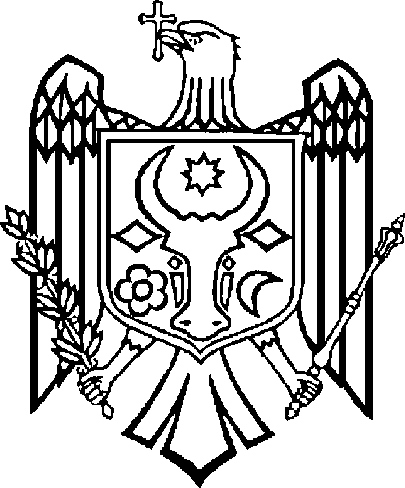 GUVERNUL	REPUBLICII	MOLDOVAHOTĂR ÂRE nr.  	din	2023Chișinăucu privire la aprobarea proiectului de lege privind admisia, șederea și supravegherea străinilor în Republica Moldova------------------------------------------------------------Guvernul HOTĂRĂȘTE:Se aprobă și se prezintă Parlamentului spre examinare proiectul de lege privind  privind admisia, șederea și supravegherea străinilor în Republica Moldova.Prim-ministru	DORIN RECEANContrasemnează:Viceprim-ministru, ministrul afacerilor externeși integrării europene	                        Nicolae POPESCUMinistrul justiției                                         Veronica MIHAILOV-MORARUMinistrul afacerilor interne	Adrian EFROSUE Proiect PARLAMENTUL REPUBLICII MOLDOVALEGE privind admisia, șederea și supravegherea străinilor în Republica Moldova Pornind de la principiile de bază ale dreptului internațional și ale dreptului european, considerând necesitatea stabilirii unui cadru juridic coerent și clar pentru reglementarea admisiei, șederii și supravegherii străinilor în Republica Moldova în conformitate cu legislația  Uniunii Europene, în scopul asigurării unui control eficient asupra intrării, șederii și ieșirii acestora pe/de pe teritoriul statului, precum și pentru protejarea intereselor naționale,    a drepturilor și libertăților fundamentale ale omului,Parlamentul adoptă prezenta lege organică.Prezenta Lege transpune parțial:Directiva 2003/109/CE a Consiliului din 25 noiembrie 2003 privind statutul resortisanților țărilor terțe care sunt rezidenți pe termen lung (CELEX: 32003L0109), așa cum a fost modificată ultima oară prin Directiva 2011/51/UE a Parlamentului European și a Consiliului din 11 mai 2011, publicat în Jurnalul Oficial al Uniunii Europene L 016 din 23 ianuarie 2004; art. 2 (16) și art. 6 (1) (1a) (2), (4) și (5) (a) și (b) din Regulamentul (UE) 2016/399 al Parlamentului European și al Consiliului din 9 martie 2016 cu privire la Codul Uniunii privind regimul de trecere a frontierelor de către persoane (Codul Frontierelor Schengen) (text codificat) (CELEX: 32016R0399), așa cum a fost modificat ultima oară prin Regulamentul (UE) 2019/817 al Parlamentului European și al Consiliului din 20 mai 2019, publicat în Jurnalul Oficial al Uniunii Europene L 77 din 23 martie 2016; art. 6 (1) și 8 (1) din Regulamentul (UE) 2018/1806 al Parlamentului European și al Consiliului din 14 noiembrie 2018 de stabilire a listei țărilor terțe ai căror resortisanți trebuie să dețină viză pentru trecerea frontierelor externe și a listei țărilor terțe ai căror resortisanți sunt exonerați de această obligație (text codificat), (CELEX: 32018R1806), așa cum a fost modificat ultima oară prin Regulamentul (UE) 2023/850 al Parlamentului European și al Consiliului din 19 aprilie 2023, publicat în 23 Jurnalul Oficial al Uniunii Europene L 303 din 28 noiembrie 2018; art. 2 (2), (7) și (8), art. 4 (1) și (2), art. 12, art. 26 (1) și (3), art. 34 (4) și (6) și art. 35 (7) din Regulamentul (CE) nr. 810/2009 al Parlamentului European și al Consiliului din 13 iulie 2009 privind instituirea unui Cod comunitar de vize (Codul de vize) (CELEX: 32009R0810), așa cum a fost modificat ultima oară prin Regulamentul (UE) 2019/1155 al Parlamentului European și al Consiliului din 20 iunie 2019, publicat în Jurnalul Oficial al Uniunii Europene L 243 din 15 septembrie 2009; art. 2 (d), (e) și (f), art. 4 (1) (c), art. 6 (1) și (2), art. 7 (1), art. 14 (1), art. 16 (1) (a) și (b), (4) din Directiva 2003/86/CE a Consiliului din 22 septembrie 2003 privind dreptul la reîntregirea familiei (CELEX: 32003L0086), publicat în Jurnalul Oficial al Uniunii Europene L 251 din 03 octombrie 2003; art. 2 (e), (d) și (f), art. 8, art. 10, art. 11 (1), art. 13 și art. 14 din Directiva 2004/81/CE a Consiliului din 29 aprilie 2004 privind permisul de ședere eliberat resortisanților țărilor terțe care sunt victime ale traficului de persoane sau care au făcut obiectul unei facilitări a imigrației ilegale și care cooperează cu autoritățile competente (CELEX: 32004L0081), publicată în Jurnalul Oficial al Uniunii Europene L 261 din 06 august 2004; Directiva 2008/115/CE a Parlamentului European și a Consiliului din 16 decembrie 2008 privind standardele și procedurile comune aplicabile în statele membre pentru returnarea resortisanților țărilor terțe aflați în situație de ședere ilegală (CELEX: 32008L0115), publicată în Jurnalul Oficial al Uniunii Europene L 348 din 24 decembrie 2008; Directiva 2004/38/CE a Parlamentului European și a Consiliului din 29 aprilie 2004 privind dreptul la liberă circulație și ședere pe teritoriul statelor membre pentru cetățenii Uniunii și membrii familiilor acestora, de modificare a Regulamentului (CEE) nr. 1612/68 și de abrogare a Directivelor 64/221/CEE, 68/360/CEE, 72/194/CEE, 73/148/CEE, 75/34/CEE, 75/35/CEE, 90/364/CEE, 90/365/CEE și 93/96/CEE, publicat în Jurnalul Oficial al Uniunii Europene L 158 din 30 aprilie 2004. Capitolul IDISPOZIŢII GENERALEArticolul 1. Obiectul și scopul legiiPrezenta lege reglementează admisia, șederea și ieșirea străinilor pe/de pe teritoriul Republicii Moldova, prestarea serviciilor publice de acordare și prelungire a dreptului de ședere, repatrierea, recunoașterea statutului de apatrid, documentarea acestora, măsuri specifice de evidență a imigrației și stipulează măsuri de constrângere în caz de nerespectare a regimului de ședere, în conformitate cu obligațiile asumate de Republica Moldova prin tratatele internaționale la care este parte.Prezenta lege are drept scop asigurarea unui control eficient asupra admisiei, șederii și ieșirii străinilor pe/de pe teritoriul Republicii Moldova, precum și pentru protejarea intereselor naționale, a drepturilor și libertăților fundamentale ale omului, prin stabilirea unui cadru juridic coerent și clar pentru reglementarea regimului străinilor în Republica Moldova în conformitate cu legislația Uniunii Europene.Articolul 2. Domeniul de aplicarePrevederile legii se aplică categoriilor de străini care fac obiectul prezentei legi.Prevederile prezentei legi, cu excepția capitolului III secțiunea 2, nu se aplică următoarelor categorii de străini:regimul cărora este reglementat de Convenția de la Viena cu privire la relațiile diplomatice, semnată la 18 aprilie 1961;regimul cărora este reglementat de Convenția de la Viena cu privire la relațiile consulare, la 24 aprilie 1963;reprezentanți ai organizațiilor internaționale, precum și membrii lor de familie, al căror regim este reglementat prin tratate internaționale la care Republica Moldova este parte;jurnaliști, acreditați în Republica Moldova în modul stabilit de Guvern; străinii care staționează în zonele de tranzit internațional ale aeroporturilor, sau în centre de cazare cu regim de zonă de tranzit ori pe ambarcațiuni ancorate în porturi fluviale.Prevederile prezentei legi, cu excepția situațiilor în care, din motive de securitate națională sau de ordine și sănătate publică, este necesară îndepărtarea de pe teritoriul Republicii Moldova, nu se aplică următoarelor categorii de străini:regimul cărora este reglementat prin Legea nr. 270/2008 privind azilul în Republica Moldova;forța militară străină, componenta civilă care o însoțește și efectivele formațiunilor speciale antitero străine, precum și reprezentanții agențiilor specializate străine și internaționale, care desfășoară activități comune pe teritoriul țării în baza tratatelor internaționale la care Republica Moldova este parte.Articolul 3. Noțiuni principaleÎn sensul prezentei legi, următoarele noțiuni principale semnifică:admisie – proces care stabilește condițiile de acces legal a străinilor pe teritoriul Republicii Moldova;apatrid – persoană care nu este considerată cetățean al nici unui stat, conform legii naționale a acestuia;carte de rezidență – act de identitate care atestă dreptul de ședere legală a străinului pe teritoriul Republicii Moldova; cazare provizorie – măsură de restrângere a libertății de mișcare de până la 24 ore, dispusă de Inspectoratul General pentru Migrație;căsătorie fictivă – căsătorie ce a fost încheiată când soții sau unul dintre ei nu a avut intenția de a crea o familie, având scopul de a asigura intrarea și/sau șederea pe teritoriul Republicii Moldova a unui străin;consemn – date cu caracter restrictiv sau informativ despre persoanele fizice, juridice, înregistrate în Sistemul informațional „Migrație”, în modul stabilit de Guvern;custodie publică – măsură de restrângere a libertății de mișcare, dispusă de instanța de judecată;cetățean al Uniunii -  orice persoană având cetățenia unui stat membru UE;decizie de returnare – act administrativ al Inspectoratului General pentru Migrație prin care șederea unui străin este declarată ca fiind ilegală și care impune obligația de părăsire a teritoriului Republicii Moldova, cu stabilirea interdicției de intrare în țară, după caz;drept de ședere temporară -  drept al străinului de a rămîne pentru o perioadă determinată pe teritoriul Republicii Moldova în condițiile prezentei legi;drept de ședere permanentă - drept al străinului de a rămîne pentru o perioadă nedeterminată pe teritoriul Republicii Moldova în condițiile prezentei legi;ghișeu unic de documentare a străinilor, în continuare Ghișeu unic - punct unic de acces și mecanism ce permite solicitantului să se adreseze la o singură autoritate publică, conform competențelor atribuite în acest sens Inspectoratului General pentru Migrație, pentru informare și obținerea unui drept de ședere, cu eliberarea actului decizional și/sau a documentului care confirmă dreptul respectiv;interdicție de intrare – decizie sau orice alt act de natură administrativă sau judiciară prin care se interzice intrarea și șederea străinului pe teritoriul Republicii Moldova pentru o perioadă determinată;invitație – document oficial pe care Inspectoratul General pentru Migrație o eliberează la cererea persoanei fizice cu domiciliu permanent sau temporar în Republica Moldova sau a persoanei juridice, în condițiile prevăzute de prezenta lege, și care constituie una dintre condițiile de obținere a vizei Republicii Moldova de către anumite categorii de străini;îndepărtarea sub escortă – însoțire a străinului de către funcționarii publici cu statut special din cadrul Inspectoratului General pentru Migrație până la punctul de trecere a frontierei de stat deschis traficului internațional ori până în țara de origine, de tranzit sau de destinație;legitimare – măsură de intervenție ce constă în solicitarea și verificarea actului de identitate sau a altor documente a străinului pentru stabilirea datelor cu privire la legalitatea șederii pe teritoriul Republicii Moldova;membrii de familie –  se înţelege: a) soţul/soția;b) partener – străinul necăsătorit care convieţuieşte cu cetăţeanul Republicii Moldova necăsătorit şi împreună cu care are cel puţin un copil;c) copiii, rezultaţi din căsătorie ori din afara căsătoriei, precum şi pentru cei adoptaţi de ambii soţi sau numai de unul dintre ei, pentru copiii încredinţaţi ambilor soţi ori numai unuia dintre ei prin decizia unei autorităţi competente din statul de origine, cu condiţia ca aceşti copii să fie în mod efectiv în grija oricăruia dintre soţi;d) copiii majori ai cetățeanului Republicii Moldova sau ai soţului ori soţiei acestuia în cazul în care aceştia nu se pot întreţine singuri din motive medicale;e) părinţii aflaţi la întreţinerea cetăţeanului Republicii Moldova sau a soţului ori soţiei acestuia.copil neînsoțit – străin cu vârsta sub 18 ani care intră/a intrat sau care a fost lăsat pe teritoriul Republicii Moldova fără a fi însoțit de o persoană adultă care să fie responsabilă de acesta prin lege și atât timp cât nu este luat efectiv în îngrijire de o astfel de persoană;persoană indezirabilă - străin care a desfășurat, desfășoară ori în a cărui privința există indicii temeinice că intenționează să desfășoare activități de natură să pună în pericol securitatea națională sau ordinea publică.pseudo-legalizare a străinilor în Republica Moldova – acțiuni întreprinse pentru obținerea în mod fraudulos a unui drept de ședere;reîntoarcere voluntară – îndeplinire a obligației de returnare în termenul prevăzut în acest scop în decizia de returnare;reîntregirea familiei – intrare și ședere pe teritoriul Republicii Moldova a membrilor de familie unui străin cu ședere legală pe teritoriul Republicii Moldova sau ai familiei unui cetățean al Republicii Moldova, în scopul menținerii unității familiale, indiferent dacă legăturile de familie sunt anterioare sau posterioare intrării susținătorului reîntregirii;repatriere – întoarcerea benevolă în țară a persoanelor care s-au născut în Republica Moldova și a urmașilor acestora, în condițiile legii;returnare – proces de întoarcere voluntară sau sub escortă a unui străin într-o țară terță, respectiv țara de origine, țara de tranzit stabilită potrivit acordurilor la care Republica Moldova este parte sau altă țară terță în care străinul decide să se întoarcă și în care acesta este acceptat;risc de sustragere – existența unor motive într-un caz particular care se bazează pe criterii obiective, definite prin legislație, care justifică presupunerea că un străin care face obiectul unei măsuri de returnare se poate eschiva de la aceasta;sistem informațional „Migrație”– sistem destinat formării resursei informaționale de stat privind datele din domeniile migrației, azilului, apatridiei și integrării străinilor, precum și alte date specifice, colectate în conformitate cu prevederile legale;    străin – persoană care nu deține cetățenia Republicii Moldova, dar care este cetățean al altui stat sau care este  apatrid;ședere ilegală – prezență pe teritoriul Republicii Moldova a străinului care nu îndeplinește sau nu se încadrează în condițiile privind intrarea și/sau șederea în Republica Moldova;viză – autorizație materializată prin aplicarea unui autocolant pe un document valabil de trecerea a frontierei de stat, sau în format electronic generat de Sistemul informaţional de gestionare a vizelor, care conferă străinului dreptul de a intra sau de a tranzita teritoriul Republicii Moldova, precum și dreptul de ședere pe acest teritoriu o perioadă determinată, cu respectarea scopului pentru care a fost acordată.Capitolul II DREPTURI ȘI OBLIGAȚIIArticolul 4. Drepturile străinilor aflați în Republica Moldova Străinii aflați în Republica Moldova se bucură de aceleași drepturi și libertăți ca și cetățenii Republicii Moldova, garantate de Constituție și de alte legi, precum și de drepturile prevăzute în tratatele internaționale la care Republica Moldova este parte, cu excepțiile stabilite de legislație.În Republica Moldova străinii sunt egali în fața legii, indiferent de sex, rasă, origine etnică, limbă,  statut social, convingeri, opinii sau orice alt criteriu.Străinii aflaţi legal în Republica Moldova se pot deplasa liber şi îşi pot stabili reşedinţa temporară sau, după caz, domiciliul oriunde pe teritoriul Republicii Moldova.Străinii au  dreptul  de obține o ședere temporară sau permanentă în Republica Moldova  în  conditiile prezenteti  legi;Străinii care locuiesc legal și obișnuit în Republica Moldova şi părăsesc temporar teritoriul țării au dreptul de a reintra pe toată durata valabilității cărții de rezidență.Străinii au dreptul de a deține bunuri în proprietate, de a moșteni sau de a testa  bunuri, de a exercita dreptul de autor al unei opere literare, artistice sau științifice, al unei descoperiri, invenții, de asemenea au alte drepturi personale nepatrimoniale, cu excepțiile prevăzute de legislație. Dreptul de posesiune, de folosință sau de dispoziție asupra unui bun imobil aflat pe teritoriul Republicii Moldova nu oferă străinului prioritate la obținerea dreptului de ședere pe teritoriul Republicii Moldova.Străinii au acces la măsurile de integrare în conformitate cu prevederile Legii nr. 274/2011 privind integrarea străinilor în Republica Moldova.Străinii aflați legal pe teritoriul Republicii Moldova au dreptul:la susținerea în ocuparea unui loc de muncă, în condițiile stabilite de Legea 105/2018 privind ocuparea forței de muncă și asigurare de șomaj și la protecția muncii în condițiile stabilite de Codul Muncii nr. 154/2003;să desfășoare activitate investițională în conformitate cu Legea 81/2004 cu privire la la investițiile în activitatea de întreprinzător;la educație prin sistemul național de învățământ, în condițiile stipulate în Codul Educației nr. 152/2014;la ocrotirea sănătății în conformitate cu prevederile articolului 26 al legii nr. 411/1995 ocrotirii sănătății.Străinii au dreptul de a se căsători și de a desface căsătoria cu cetățeni ai Republicii Moldova, cu alte persoane în conformitate cu legislația. Străinii se bucură de dreptul la familie și au îndatoriri în relațiile de familie.Străinilor li se garantează inviolabilitatea persoanei și a locuinței în conformitate cu legislația. Străinii au dreptul la satisfacție efectivă din partea instanțelor judecătorești competente, a altor autorități publice împotriva actelor ce le violează drepturile, libertățile și interesele legitime. Străinilor li se garantează accesul la informație, libertatea conștiinței, a opiniei și a exprimării în conformitate cu legislația.În procesele de judecată străinii beneficiază de aceleași drepturi procedurale ca și cetățenii Republicii Moldova, inclusiv de asistență juridică. Străinilor li se garantează dreptul de a cere protecție la misiunea diplomatică a statului lor.Articolul 5. Restrângerea unor drepturi și libertăți ale străinilorStrăinii nu beneficiază de dreptul de a alege și de a fi aleși în autoritățile legislative, cele executive sau în autoritățile administrației publice locale, nici de a participa la sufragiul universal/referendum.Străinii nu pot organiza pe teritoriul Republicii Moldova partide politice ori organizații social-politice și nici nu pot face parte din acestea și nici nu pot presta orice serviciu cu titlu gratuit, precum și nici  participa la activitatea desfășurată sau oricare evenimente organizate de către acestea (întruniri, manifestații, congrese, ședințe de lucru, campanii electorale ș.a.) cu excepția cazurilor când sunt angajați oficial pentru a presta anumite servicii de consultanță cu titlu oneros.Străinii nu pot finanța ori susține material, sub orice formă partide, organizații, campanii electorale ale concurenților electorali sau participanților la referendum.Străinii nu pot satisface serviciul militar în forțele armate ale Republicii Moldova.Articolul 6. Obligațiile străinilor pe durata șederii în Republica Moldova Străinii sunt obligați să respecte scopul pentru care li s-a acordat dreptul de intrare și, după caz, dreptul de ședere pe teritoriul țării, de asemenea să părăsească teritoriul Republicii Moldova la expirarea termenului de ședere acordat.Străinii sunt obligați să respecte legislația Republicii Moldova și să se supună, în condițiile legii, controlului organelor abilitate.Străinii sunt obligați de a avea în permanență asupra lor cartea de rezidență, de a nu-l înstrăina și de a-l prezenta la solicitarea reprezentanţilor oficiali ai autorităţilor publice abilitate prin lege să legitimeze persoanele fizice.Străinii sunt obligați să declare la Inspectoratul General pentru Migrație, în termen de 15 zile, despre schimbarea documentului de călătorie în baza căruia a fost obținut dreptul de ședere.Străinii care își schimbă domiciliul sau reședința temporară sunt obligați ca, în termen de 15 zile, să informeze Inspectoratul General pentru Migrație pentru a fi luați în evidență.Străinii care își schimbă cetățenia, care desfac sau anulează căsătoria sunt obligați, în termen de 15 zile, să informeze în acest sens Inspectoratul General pentru Migrație.Străinii sunt obligați să declare, în termen de 15 zile, la Inspectoratul General pentru Migrație despre pierderea, furtul, deteriorarea sau găsirea documentului de călătorie, a cărții de rezidență.Străinii care intră în Republica Moldova prin segmentul transnistrean al frontierei moldo-ucrainene, necontrolat de autoritățile Republicii Moldova, sunt obligați, în termen de 72 de ore din momentul trecerii frontierei de stat să declare despre aceasta, în modul stabilit de Guvern, la Inspectoratul General pentru Migrație sau Inspectoratul General al Poliției de Frontieră.La ieșirea din Republica Moldova prin segmentul transnistrean al frontierei moldo-ucrainene, necontrolat de autoritățile Republicii Moldova, străinii sunt obligați să declare despre aceasta, în modul stabilit de Guvern, la Inspectoratul General pentru Migrație sau la Inspectoratul General al Poliției de Frontieră.Străinii sunt supuși la impozite, taxe și alte plăți pe baze generale ca și cetățenii Republicii Moldova, dacă tratatele internaționale la care Republica Moldova este parte nu stabilesc altfel.Capitolul IIIADMISIA STRĂINILOR ÎN REPUBLICA MOLDOVASecțiunea 1Dispoziții generale privind admisia străinilor în Republica MoldovaArticolul 7. Condițiile de admisie a străinilor în Republica MoldovaAdmisia pe teritoriul Republicii Moldova este permisă străinului care îndeplinește următoarele condiții:posedă un document de călătorie valabil, recunoscut sau acceptat de Republica Moldova, care permite titularului trecerea frontierei și îndeplinește următoarele criterii:este valabil pentru o perioadă de cel puțin trei luni de la data preconizată a plecării de pe teritoriul Republicii Moldova;conține cel puțin două pagini libere.posedă viză valabilă acordată în condițiile prezentei legi și a Legii nr. 257/2013  privind resortisanții statelor terțe care au obligația deținerii unei vize și resortisanții statelor terțe care sunt exonerați de obligativitatea deținerii unei vize la traversarea frontierei de stat a Republicii Moldova;justifică scopul accesului și șederii planificate, dispune de mijloace de întreținere  suficiente atât pentru durata șederii planificate, cât și pentru întoarcerea în țara de origine sau pentru tranzitul către o altă țară în care admisia este garantată;nu este subiectul unui consemn;nu este considerat o amenințare pentru ordinea publică, securitatea națională sau sănătatea publică;prezintă acte confirmative că i se va permite accesul pe teritoriul statului de destinație sau că va părăsi teritoriul Republicii Moldova, în cazul străinilor aflați în tranzit;nu este inclus în categoria străinilor împotriva cărora s-a instituit măsura interdicției de intrare în Republica Moldova;nu este inclus în categoria străinilor împotriva cărora au fost instituite măsuri restrictive internaționale.Dovada existenței mijloacelor de întreţinere pentru străini, în funcție de durata și scopul șederii, este stabilită de Guvern.Prevederile alineatului (1) punctul 1) literele b) și c) nu se răsfrâng asupra cărților de identitate și pașapoartelor interne acceptate pentru trecerea frontierei de stat.Străinul titular al unei cărți de identitate, unui document de identitate pentru beneficiarii de protecție temporară, valabil, eliberat de către autoritățile Republicii Moldova este  exceptat de la prevederile stipulate la aliniatul (1), subpunctul 2).Articolul 8. Interdicția de intrare în Republica MoldovaInspectoratul General pentru Migrație dispune interdicția de intrare pe teritoriul țării, în condițiile prezentei legi, în privința străinilor aflați pe teritoriul Republicii Moldova sau în afara lui.Autoritățile publice sau instituțiile care dețin date/informații cu privire la existența unor situații prevăzute la articolul 9, informează într-un termen rezonabil, din momentul cînd au devenit cunoscute aceste date/informații, Inspectoratul General pentru Migrație sau Inspectoratul General al Poliției de Frontieră.Măsura de interdicție de intrare în Republica Moldova se înregistrează în Sistemul informațional „Migrație”.Instituirea măsurii interdicției de intrare în Republica Moldova se comunică străinului în scris, împreună cu motivele care stau la baza dispunerii ei. Interdicția de intrare în Republica Moldova este inclusă într- o decizie de returnare, anulare, sau revocarea vizei sau a dreptului de ședere și se aduce la cunoștința străinului în condițiile prezentei legi. Interdicția de intrare în Republica Moldova, emisă printr-o decizie separată, poate fi aplicată și în privința străinului în cazul în care acesta a părăsit teritoriul țării și  nu se cunoaște locul aflării acestuia. Termenul interdicției începe să curgă de la data ieșirii străinului de pe teritoriul Republicii Moldova, iar în cazul în care străinul nu se află pe teritoriul Republicii Moldova – de la data emiterii deciziei. Decizia separată privind instituirea măsurii interdicției de intrare în Republica Moldova poate fi contestată în conformitate cu prevederile Codului administrativ.Articolul 9. Stabilirea duratei interdicției de intrare în Republica Moldova.Durata interdicției de intrare împotriva străinului se stabilește pe un termen de:un an – în cazul unei șederi ilegale de la trei luni la un an;un an – în cazul nerespectării scopului pentru care i-a fost acordat/prelungit  dreptul de ședere temporară;doi ani – în cazul unei șederi ilegale de la un an la doi ani;trei ani – în cazul unei șederi ilegale de la doi la trei ani;trei ani – în cazul practicării ilegale a unei activități de muncă;cinci ani – în cazul unei șederi ilegale de peste trei ani;cinci ani – în cazul comunicării cu premeditare de informații personale false;cinci ani – în cazul expulzării;cinci ani – în cazul trecerii sau tentativei de trecere ilegală a frontierei de stat;cinci ani – în cazul comiterii pe teritoriul Republicii Moldova a infracțiunilor cu intenție sau a infracțiunilor grave, deosebit de grave sau excepțional de grave din imprudență;În cazul străinului care a intrat în Republica Moldova în perioada de interdicție, durata interdicției de intrare este cea dispusă anterior, dar nu mai mică de cinci ani.În cazul străinului declarat indezirabil, durata interdicției de intrare este egală  cu perioada pentru care a fost declarat indezirabil.În cazul străinului care solicită returnare voluntară și/sau care pleacă cu mijloace financiare proprii sau care rambursează ulterior Inspectoratului General pentru Migrație cheltuielile suportate pentru îndepărtarea sa de pe teritoriul Republicii Moldova, termenele interdicțiilor de la alineatul (1) literele a) - d) și f) se reduc la jumătate.Străinului care a fost îndepărtat de pe teritoriul Republicii Moldova pe cheltuiala statului i se adaugă un spor de șase luni la perioadele de interdicție aplicate anterior, însă nu trebuie să depășească în total cinci ani, iar în cazul străinului care reprezintă o amenințare gravă pentru ordinea publică sau pentru securitatea națională, perioada de interdicție nu trebuie să depășească în total zece ani.Sub incidența prevederilor alineatului (1) nu cade străinul care este căsătorit cu cetățeanul Republicii Moldova, are copil în comun cu cetățeanul Republicii Moldova sau copil inapt pentru muncă care a împlinit vîrsta de 18 ani, comun cu persoana care are drept de ședere temporară ori permanentă pe teritoriul Republicii Moldova, cu excepția cazurilor în care străinul a fost decăzut din drepturile părintești.Articolul 10. Ridicarea interdicției de intrare în Republica MoldovaInterdicția de intrare dispusă străinului în condițiile articolelor 8 și 9 poate fi ridicată de către Inspectoratul General pentru Migrație printr-o decizie motivată, în următoarele cazuri:străinul este căsătorit cu un cetățean al Republicii Moldova, iar căsătoria nu este una fictivă;străinul are copil  sau copil inapt pentru muncă care a împlinit vîrsta de 18 ani, comun cu cetățeanul Republicii Moldova, dacă acesta se află la întreținerea sa, fapt confirmat prin documente bancare, sau dacă există obligația plății pensiei de întreținere, obligație pe care străinul și-o îndeplinește cu regularitate;străinul beneficiază de dreptul la repatriere și nu prezintă pericol pentru ordinea publică sau securitatea națională;actul administrativ prin care s-a dispus interdicția de intrare a fost revocat.Secțiunea 2 Regimul acordării vizelorArticolul 11. Dispoziții generale privind acordarea vizelorÎn funcție de scopurile pentru care se acordă, vizele pot fi:tip „A” – tranzit aeroportuar;tip „B” – tranzit;tip „C” – scurtă ședere;tip „D” – lungă ședere.Scopurile pentru care se acordă vizele, forma și conținutul vizelor, precum și semnele lor de protecție se aprobă de Guvern.Condițiile de solicitare, procedura de acordare și de prelungire a vizei se aprobă de Guvern.Viza se acordă străinilor de către misiunile diplomatice și oficiile consulare ale Republicii Moldova sau de către Poliția de Frontieră în situații de excepție prevăzute în Hotărîrea de Guvern nr. 50/2013 pentru aprobarea Regulamentului cu privire la eliberarea vizelor.Viza electronică se acordă străinilor de către Inspectoratul General pentru Migrație.Articolul 12. Viza de tranzit aeroportuarViza de tranzit aeroportuar permite străinului să treacă prin zona de tranzit internațional a unui aeroport din Republica Moldova, fără a intra pe teritoriul statului, cu ocazia unei escale sau a unui transfer între două tronsoane ale unui zbor internațional.Viza de tranzit aeroportuar poate fi cu o singură sau cu multiple intrări și ieșiri.Viza de tranzit aeroportuar se eliberează pentru o perioadă ce nu depășește 12  luni și permite străinului rămânerea în zona aeroportuară cel mult cinci zile.Viza de tranzit aeroportuar se acordă străinului din lista statelor prevăzute în anexa nr. 3 la Legea nr. 257/2013 privind resortisanții statelor terțe care au obligația deținerii unei vize și resortisanții statelor terțe care sunt exonerați de obligativitatea deținerii unei vize la traversarea frontierei de stat a Republicii Moldova, în condițiile existenței vizei unui stat terț, care permite străinilor continuarea călătoriei.Articolul 13. Viza de tranzit(1) Viza de tranzit se eliberează, la solicitarea străinului care urmează să tranziteze teritoriul Republicii Moldova în scopul deplasării într-un stat terț, pentru perioada valabilității vizei statului de destinație sau a permisului de ședere valabil pentru acest stat. (2) Perioada de valabilitate a vizei de tranzit nu trebuie să depășească 12 luni,  cu dreptul de a rămâne pe teritoriul țării nu mai mult de 72 de ore pentru un tranzit”.(3) Viza de tranzit poate fi cu o singură sau cu multiple intrări și ieșiri, cu condiția  respectării termenului cumulativ de ședere pe teritoriul Republicii Moldova, care nu depășește 90 de zile în orice perioadă de 180 de zile. Acest lucru implică luarea în considerare a ultimei perioade de 180 de zile precedente fiecărei zile de ședere.(4) Viza de tranzit se acordă străinului din lista statelor prevăzute în anexa nr. 1 la Legea nr. 257/2013 privind resortisanții statelor terțe care au obligația deținerii unei vize și resortisanții statelor terțe care sunt exonerați de obligativitatea deținerii unei vize la traversarea frontierei de stat a Republicii Moldova. Articolul 14. Viza de scurtă ședereViza de scurtă ședere se eliberează pentru o perioadă ce nu va depăși 60 luni, cu una sau  mai multe șederi a căror durată cumulativă nu depășește 90 de zile în orice perioadă de 180 de zile, ceea ce implică luarea în considerare a ultimei perioade de 180 de zile precedente fiecărei zile de ședere.Viza de scurtă ședere poate fi cu o singură sau cu multiple intrări și ieșiri.Viza de scurtă ședere prin care s-a acordat un termen de ședere mai mic de 90 de zile poate fi prelungită cu noi termene, astfel încât durata totală a șederii acordate să nu depășească 90 de zile în orice perioadă de 180 de zile, ceea ce implică luarea în considerare a ultimei perioade de 180 de zile precedente fiecărei zile de ședere. Prelungirea vizei poate avea loc doar în același scop pentru care a fost acordată, conform condițiilor și procedurii stabilite de Guvern.Viza de scurtă ședere se acordă străinului din lista statelor prevăzute în anexa nr. 1 la Legea nr. 257/2013 privind resortisanții statelor terțe care au obligația deținerii unei vize și resortisanții statelor terțe care sunt exonerați de obligativitatea deținerii unei vize la traversarea frontierei de stat a Republicii Moldova.În situații de excepție, viza de scurtă ședere poate fi acordată și în punctele de trecere a frontierei de stat de către Poliția de Frontieră în modul stabilit de Guvern.Articolul 15. Viza de lungă ședereViza de lungă ședere se eliberează pentru o perioada ce nu va depăși 12 luni cu una sau mai multe șederi a căror durată nu va depăși 90 de zile în orice perioadă de 180 de zile, ceea ce implică luarea în considerare a ultimei perioade de 180 de zile precedente fiecărei zile de ședere, care permite străinului să solicite dreptul de ședere temporară.Viza de lungă ședere poate fi cu o singură sau cu multiple intrări și ieșiri.Viza de lungă ședere se acordă străinilor menționați la articolul 2 alineatul (21)  din Legea nr. 257/2013 privind resortisanții statelor terțe care au obligația deținerii unei vize și resortisanții statelor terțe care sunt exonerați de obligativitatea deținerii unei vize la traversarea frontierei de stat a Republicii Moldova.Articolul 16. Refuzul eliberării vizeiEliberarea vizei se refuză străinului dacă:nu întrunește condițiile de admisie pe teritoriul Republicii Moldova prevăzute la articolul 7 alineatul (1) punctele 1), 3) – 8);există bănuială rezonabilă că acesta finanțează, pregătește, sprijină în orice mod sau comite activități teroriste semnalate de organizațiile internaționale al căror membru este Republica Moldova sau autoritățile publice care desfășoară activități de combatere a terorismului;există bănuială rezonabilă că acesta face parte din grupuri criminale organizate cu caracter transnațional sau că sprijină în orice mod activitatea acestor grupuri;există bănuială rezonabilă să se presupună că a săvârșit sau că a participat la săvârșirea unor infracțiuni contra păcii și omenirii ori a unor crime de război, ori a unor crime contra umanității, prevăzute în tratatele internaționale la care Republica Moldova este parte;au fost prezentate date denaturate în vederea admisiei străinului;există bănuială rezonabilă  că scopul călătoriei vizează pseudo-legalizarea în Republica Moldova;au săvârșit infracțiuni grave, deosebit de grave sau excepțional de grave în perioada unor alte șederi în Republica Moldova, sau în străinătate împotriva statului sau a unui cetățean al Republicii Moldova;a fost sau este implicat în traficul de ființe umane sau în organizarea migrației ilegale;a încălcat anterior scopul declarat la obținerea vizei pentru Republica Moldova;a fost îndepărtat de pe teritoriul țării și nu a restituit cheltuielile legate de îndepărtarea sa;și-a epuizat durata de ședere pe teritoriul Republicii Moldova acordată prin lege, dacă tratatele internaționale la care Republica Moldova este parte nu stabilesc altfel.l) în alte cazuri stabilite în hotărîrea Guvernului 50/ 2013 pentru aprobarea Regulamentului cu privire la eliberarea vizelor. În cazul în care străinul solicită eliberarea vizei de lungă ședere, prevederea art. 16 alin. (1) lit. k) nu constituie temei de refuz.În cazul refuzului acordării vizei, decizia de refuz se comunică solicitantului în baza formularului tipizat stabilit de Guvern și poate fi contestată în conformitate cu prevederile Codului administrativ.Articolul 17. Anularea și revocarea vizeiVizele se anulează și se revocă în condițiile și modul stabilite de Guvern.Incapacitatea titularului de viză de a prezenta la frontieră unul sau mai multe documente justificative scopului intrării pe teritoriul Republicii Moldova nu conduce în mod automat la decizia de anulare sau de revocare a vizei.Decizia de anulare sau de revocare a unei vize și motivele pe care se întemeiază această decizie se comunică solicitantului în termen de trei zile lucrătoare.Persoana a cărei viză a fost anulată sau revocată are dreptul să conteste decizia respectivă în conformitate cu prevederile Codului administrativ, cu excepția situației în care viza a fost revocată la cererea acesteia.Articolul 18.Invitația Invitația se eliberează de către Inspectoratul      General pentru Migrație.Dreptul de a invita străini îl au persoanele juridice înregistrate în Republica Moldova în modul stabilit de lege, care efectiv desfășoară activitățile indicate în actul de constituire și pot demonstra prin acte confirmative rezultatele activității desfășurate și persoanele fizice cu domiciliul sau reședință temporară în Republica Moldova care au atins vârsta de 18 ani și în privința cărora nu este instituită măsura de ocrotire judiciară sub forma tutelei, cu excepția străinilor sosiți la studii sau la tratament.Forma, conținutul, elementele de siguranță, condițiile, procedura și lista statelor care necesită eliberare a invitațiilor se aprobă de Guvern.La depunerea solicitării privind eliberarea invitației, persoana care invită semnează o declarație referitor la obligația sa de a suporta cheltuielile legate pe toată perioada de ședere  și de eventuala îndepărtare a străinului de pe teritoriul țării, precum și asumarea angajamentului de asigurare a părăsirii teritoriului țării de către străinul invitat, până la expirarea termenului de valabilitate a vizei.Sunt exceptați de la procedura de invitație următoarele categorii de străini:copilul al cărui părinte/tutore/curator/custode deține carte de rezidență în Republica Moldova, valabilă cel puțin 90 de zile de la data acordării vizei;străinul care solicită viză de tranzit sau viză de tranzit aeroportuar cu condiția respectării prevederii articolului 7 alineatul (1) punctul 6);copilul al cărui părinte/tutore/curator/custode străin este căsătorit cu un cetățean al Republicii Moldova;străinul titular al permisului de ședere sau vizei valabile (cu excepția vizei de tranzit aeroportuar), eliberate de unul din statele membre ale Uniunii Europene sau a statelor părți ale Acordului Schengen, de Regatul Unit al Marii Britanii și Irlandei de Nord, Statele Unite ale Americii, Canada,  fără a se depăși perioada de valabilitate a acestuia/acesteia;apatridul care face dovada nașterii pe teritoriul Republicii Moldova sau al Republicii Sovietice Socialiste Moldovenești;străinul invitat de Administrația Prezidențială, Parlament, Guvern sau de autoritățile administrației publice centrale, care își asumă obligația suportării cheltuielilor aferente cazării, asigurării medicale facultative și îndepărtării acestuia;străinul titular de pașaport diplomatic sau de pașaport de serviciu;soțul/soția, copiii și părinții străinului beneficiar al unei forme de protecție acordate în temeiul Legii nr. 270/2008 privind azilul în Republica Moldova;străinul care deține funcția de consul onorific al Republicii Moldova; soțul/soția/copiii cetățeanului străin care deține carte de rezidență în Republica Moldova sau buletin de identitate pentru apatrizi, valabilă cel puțin 180 de zile de la data acordării vizei de intrare.soțul/soția/copiii membrilor misiunilor diplomatice, ai oficiilor consulare și reprezentanțelor organizațiilor internaționale acreditați în Republica Moldova, deținători ai cardului diplomatic de acreditare valabil, eliberat de către Ministerul Afacerilor Externe și Integrării Europene.Străinul poate solicita acordarea vizei în termen de 90 de zile de la data aprobării invitației. Invitația poate fi utilizată pentru obținerea unei singure vize.Eliberarea invitației se refuză:dacă străinul nu întrunește condițiile de admisie prevăzute la articolul 7 alineatul (1) punctele 1), 3), 4), 5), 7) și 8); străinul cade sub incidența prevederilor articolului 16 alineatul (1) literele b) - l);dacă străinul sau solicitantul invitației este subiectul unui consemn în Sistemul informațional „Migrație”;Decizia privind refuzul eliberării invitației se comunică în scris solicitantului în termen de trei zile lucrătoare de la adoptare și poate fi contestată în conformitate cu prevederile Codului administrativ.Nu se aprobă, timp de 2 ani, o nouă invitație depusă de un solicitant, persoană fizică sau juridică, indiferent de scopul acesteia, dacă cel puţin una dintre persoanele invitate anterior de către solicitant nu a părăsit teritoriul ţării în termenul de valabilitate al vizei sau nu a rambursat cheltuielile legate de îndepărtare a străinului invitat.”Capitolul IVȘEDEREA STRĂINILOR ÎN REPUBLICA MOLDOVAArticolul 19. Condiții generale privind șederea străinilor în Republica MoldovaPe teritoriul Republicii Moldova străinul are dreptul la:ședere pe un termen de pînă la 90 zile;ședere temporară;ședere permanentă.În cazul cazării în hoteluri sau în alte amenajări turistice, străinul îndeplinește formalitățile de luare în evidență la administrația locației respective care, în termen de 24 de ore și la solicitare, comunică datele străinului subdiviziunilor regionale ale Inspectoratului General pentru Migrație.Secțiunea 1Ședere pe un termen de pînă la 90 zileArticolul 20. Condiții generale privind șederea străinilor până la 90 de zileStrăinul care nu are obligația de o obține viză pentru intrare în Republica Moldova poate rămâne pe teritoriul țării pentru o perioadă de până la 90 de zile în orice perioadă de 180 de zile, ceea ce implică luarea în considerare a ultimei perioade de 180 de zile precedente fiecărei zile de ședere, dacă tratatele internaționale la care Republica Moldova este parte nu prevăd altfel.Străinul care are obligația de o obține viză pentru intrare în Republica Moldova poate rămâne pe teritoriul țării pentru perioada și scopul de ședere stabilite în viză, cu respectarea condițiilor alineatului (3) al articolului 14.În sensul aplicării alineatului (1), data intrării se consideră ca fiind prima zi de ședere pe teritoriul Republicii Moldova, iar data ieșirii se consideră ca fiind ultima zi de ședere pe teritoriul Republicii Moldova. Perioada de ședere autorizată în temeiul unei vize de lungă ședere și a unei cărți de rezidență nu este luată în considerare la calcularea perioadei de ședere pe teritoriul Republicii Moldova.Metodologia de calcul al perioadei de ședere a străinilor care intră pe teritoriul Republicii Moldova fără vize se aprobă de către ministrul afacerilor interne.Străinul cu drept de ședere pe un termen de până la 90 de zile poate desfășura activitate de muncă pe teritoriul Republicii Moldova, fără obținerea dreptului de ședere temporară în scop de muncă, în modul stabilit de Guvern.Secțiunea 2Șederea temporară a străinilorArticolul 21. Condiții generale privind acordarea/prelungirea dreptului de ședere     temporarăInspectoratul General pentru Migrație acordă dreptul de ședere temporară străinilor în modul stabilit de Guvern.Dreptul de ședere se acordă străinului care întrunește condițiile de admisie în Republica Moldova prevăzute la articolul 7 alineatul (1) punctele 1), 3), 4), 5), 7) și 8);Străinilor menționați la articolul 2 alineatul (21) din Legea nr. 257/2013 privind resortisanții statelor terțe care au obligația deținerii unei vize și resortisanții statelor terțe care sunt exonerați de obligativitatea deținerii unei vize la traversarea frontierei de stat a Republicii Moldova, cu excepția victimelor traficului de ființe umane, a violenței în familie și a străinilor care au dreptul la repatriere, li se acordă dreptul de ședere temporară în baza vizei de lungă ședere. Dreptul de ședere temporară poate fi acordat doar în scopul pentru care a fost         eliberată viza de lungă ședere.Cererile de acordare/prelungire a dreptului de ședere temporară se depun cu 30 zile calendaristice înainte de expirarea termenului pentru care li sa aprobat ședere și este însoțită de:documentul de călătorie valabil;certificatul de cazier judiciar/cazier multilingv sau un alt document cu aceeași valoare juridică tradus și legalizat/apostilat de autoritățile statului din țara de origine, valabilitatea căruia nu depășește șase luni din data emiterii;actul ce atestă dreptul de proprietate sau de folosință asupra locuinței de pe teritoriul Republicii Moldova;dovada asigurării medicale facultative și a mijloacelor de întreținere, în modul stabilit de Guvern, în funcție de scopul solicitat;declarația reprezentantului legal autentificată de notar sau de alte persoane abilitate prin lege cu astfel de funcţie, în cazul copilului și persoanei fără capacitate deplină de exercițiu;avizul autorității din domeniul de specialitate și/sau alte documente stabilite de Guvern, în funcție  de scopul solicitat.Străinul cu drept de ședere temporară are dreptul să solicite acordarea dreptului de ședere temporară în alt scop, fără prezentarea certificatului de cazier judiciar și, după caz, a vizei de lungă ședere.În cazul în care străinul în ultimii doi ani are o ședere legală într-o altă țară decât țara a cărei cetățenie o deține, prezintă certificatul de cazier judiciar sau un alt document cu aceeași valoare juridică, eliberat de autoritățile statului de reședință, tradus și legalizat/apostilat, precum și documentul ce confirmă dreptul de ședere.Străinul căsătorit cu un cetățean al Republicii Moldova, reîntors în baza unui acord de readmisie, are dreptul să solicite acordarea dreptului de ședere temporară. În termen de 30 de zile, de la data recepționării cererii, în funcție  de scopul solicitat, Inspectoratul General pentru Migrație emite decizie privind acordarea/prelungirea dreptului de ședere temporară străinului. După caz, solicitantul poate fi chemat la interviu.În cazul în care sunt necesare verificări suplimentare, termenul de examinare a cererii poate fi prelungit conform prevederilor Codului Administrativ.Inspectoratul General pentru Migrație prelungește, la cerere, dreptul de ședere temporară dacă:străinul întrunește în continuare condițiile de admisie în Republica Moldova prevăzute la articolul 7 alineatul (1) punctele 1), 4), 5), 7) și 8);străinul nu a săvârșit pe/ teritoriul țării fapte pentru care legea penală a Republicii Moldova prevede ,în calitate de pedeapsă, închisoarea pe un termen mai mare de 5 ani ;străinul confirmă adresa de reședință temporară în Republica Moldova;străinul solicită prelungirea dreptului de ședere în același scop pentru care i s-a  acordat viza de lungă ședere sau dreptul de ședere temporară pe teritoriul Republicii  Moldova;străinul a respectat scopul șederii în Republica Moldova;Solicitantul depune cererea de prelungirea a dreptului de ședere, însoțită de actele prevăzute la alineatul (4) literele a, c, e) și, după caz, literele d) și e).În dependență de scopul solicitat, străinul prezintă alte documente stabilite de Guvern. Articolul 22. Reglementări specifice privind acordarea / prelungirea dreptului de  ședere temporară a unor categorii de străiniPrin derogare de la articolul 21, Inspectoratul General pentru Migrație acordă/prelungește dreptul de ședere temporară la cerere, pe o perioadă de până la șase luni, străinului care este sau care a fost victimă a traficului de ființe umane, inclusiv în cazul în care acesta a intrat în mod ilegal pe teritoriul țării, dacă întrunește cumulativ următoarele condiții:străinul manifestă o voință clară de a coopera cu autoritățile competente la identificarea și tragerea la răspundere penală a participanților la săvârșirea infracțiunii a cărei victimă este;străinul a încetat orice forme de relații cu persoanele suspectate de comiterea infracțiunii a cărei victimă este;șederea pe teritoriul țării a străinului este necesară pentru buna desfășurare a procesului penal;străinul nu prezintă pericol pentru securitatea națională și/sau pentru ordinea publică.Cererea de acordare/prelungire a dreptului de ședere temporară este însoțită de:ordonanța organului de urmărire penală privind recunoașterea străinului în calitate de parte vătămată;documentul de călătorie sau orice alt document care confirmă identitatea străinului, iar în cazul în care acestea lipsesc – o declarație pe propria răspundere în care va menționa datele sale de identitate;confirmarea privind adresa de reședință temporară în Republica Moldova.Prin derogare de la articolul 21, Inspectoratul General pentru Migrație prelungește dreptul de ședere temporară la cerere, pe o perioadă de până la șase luni, străinului care este sau care a fost victimă a violenței în familie, dacă întrunește cumulativ următoarele condiții:are drept de ședere temporară pe teritoriul Republicii Moldova;străinul nu prezintă pericol pentru securitatea națională și/sau pentru ordinea publică;străinul confirmă statutul de victimă a violenței în familie;șederea pe teritoriul țării a străinului este necesară pentru buna desfășurare a procesului în instanța de judecată sau în fața altei autorități abilitate;există temeri justificate că viața sau integritatea corporală a străinului este pusă în pericol ori că el va fi supus la torturi, tratamente inumane sau degradante în caz de reîntoarcere în țara de origine.Cererea de prelungire a dreptului de ședere este însoțită de:ordonanța organului de urmărire penală de recunoaștere a sa în calitate de parte vătămată sau ordonanța de protecție a victimei violenței în familie eliberată pe numele său;documentul de călătorie sau orice alt document care confirmă identitatea străinului;confirmarea privind adresa de reședință temporară în Republica Moldova.Prin derogare de la articolul 21, Inspectoratul General pentru Migrație acordă/ prelungește dreptul de ședere temporară la cerere, pe o perioadă de până la un an, străinilor domiciliați în unitățile administrativ-teritoriale din stânga Nistrului (cu excepția localităților stabilite de Guvern), dacă întrunesc cumulativ următoarele condiții:are domiciliul cel puțin în ultimii 10 ani în unitățile administrativ-teritoriale din stânga Nistrului;îndeplinesc condițiile de admisie în Republica Moldova prevăzute la articolul 7     alineatul (1) punctele 1), 3),4), 5),7) și 8);străinul  nu cade sub incidența prevederilor articolului 23 alineatul (1) literele b) - n);nu are antecedente penale în conformitate cu prevederile articolului 111 din Codul Penal al Republicii Moldova.Cererea privind acordarea dreptului de ședere este însoțită de actele prevăzute la articolul 21, alineatul (4) literele a) - e), precum și actul care confirmă domiciliul străinului în ultimii 10 ani în unitățile administrativ-teritoriale din   stânga Nistrului.Cererea privind prelungirea dreptului de ședere este însoțită de actele prevăzute la articolul 21, literele a), c) - e).În termen de până la 30 de zile de la data recepționării cererii, Inspectoratul General pentru Migrație emite decizia de acordare/prelungire sau de refuz a dreptului de ședere temporară. După caz, solicitantul poate fi chemat la interviu.În cazuri temeinic justificate, când este necesară o examinare mai aprofundată a cererii, termenul poate fi prelungit conform prevederilor Codului Administrativ.Străinii pot rămâne pe teritoriul Republicii Moldova numai până la data la care încetează dreptul de ședere temporară, ulterior aceștia fiind supuși condițiilor generale de intrare și ședere pe teritoriul Republicii Moldova.În cazul copilului neînsoțit, Inspectoratul General pentru Migrație acordă drept de ședere temporară la cerere, pentru o perioadă de până la un an. Copilul neînsoțit este asistat și asigurat cu un reprezentant legal în conformitate cu prevederile cadrului normativ național.În toate acțiunile și deciziile care privesc copiii, interesele copilului vor prevala.În cazul copilului neînsoțit, cererea privind acordarea dreptului de ședere este  însoțită de actele prevăzute la articolul 21 literele a), c), e), după caz, și alte acte stabilite de Guvern.Articolul 23. Refuzul acordării/prelungirii dreptului de ședere temporară (1) Acordarea sau prelungirea dreptului de ședere temporară se refuză:dacă străinul nu întrunește condițiile de admisie pe teritoriul Republicii Moldova prevăzute la articolul 7 alineatul (1) punctele 1),2),4),5),7),8);există bănuială rezonabilă că străinul finanțează, pregătește, sprijină în orice mod sau comite activități teroriste semnalate de organizațiile internaționale al căror membru este Republica Moldova sau autoritățile publice care desfășoară activități de combatere a terorismului;există bănuială rezonabilă că străinul face parte din grupuri criminale organizate cu caracter transnațional sau că sprijină în orice mod activitatea acestor grupuri;există bănuială rezonabilă că străinul a săvârșit sau că a participat la săvârșirea unor infracțiuni contra păcii și omenirii ori a unor crime de război, ori a unor crime contra umanității, prevăzute în tratatele internaționale la care Republica Moldova este parte;au săvârșit infracțiuni grave, deosebit de grave sau excepțional de grave în perioada unor alte șederi în Republica Moldova, sau în străinătate împotriva statului sau a unui cetățean al Republicii Moldova;a fost sau este implicat în traficul de ființe umane sau în organizarea migrației ilegale;a fost îndepărtat de pe teritoriul țării și nu a restituit cheltuielile legate de îndepărtarea sa;există bănuială rezonabilă  că scopul șederii vizează pseudo-legalizarea în Republica Moldova;și-a epuizat durata de ședere pe teritoriul Republicii Moldova acordată prin lege, dacă tratatele internaționale la care Republica Moldova este parte nu stabilesc altfel.au fost prezentate documente întocmite cu abateri de la normele stabilite sau care conțin date denaturate;nu întrunește sau nu a respectat condițiile aferente scopului șederii;nu a achitat taxele și tarifele pentru acordarea/ prelungirea dreptului de ședere  temporară;dacă străinul nu întrunește condițiile stabilite la articolul 22 alineatele (1) - (4), și alineatul (5) lit. a) și d);în alte cazuri stabilite de Guvern, în funcție  de scopul solicitat.(2) Decizia de refuz privind acordarea/prelungirea dreptului de ședere temporară  se comunică în scris străinului și organului de urmărire penală, după caz, în termen de trei zile lucrătoare de la data de emitere, indicând motivele care au stat la baza acesteia.Decizia de refuz privind acordarea/prelungirea dreptului de ședere temporară  poate fi contestată în modul stabilit de Codul administrativ.Secțiunea 3Șederea permanentă a străinilor în Republica MoldovaArticolul 24. Condiții generale privind acordarea dreptului de ședere permanentă     în Republica Moldova(1) Dreptul de ședere permanentă se acordă la cerere, pe o perioadă nedeterminată, străinului titular al dreptului de ședere temporară dacă întrunește cumulativ următoarele condiții:are drept de ședere temporară continuă pe teritoriul Republicii Moldova de cel puțin trei ani la reîntregirea familiei la părinți sau la copii(inclusiv părinți adoptivi sau copii adoptați) cetățeni ai Republicii Moldova, precum și  în cazul străinului căsătorit cu un cetățean al Republicii Moldova;are drept de ședere temporară continuă pe teritoriul Republicii Moldova de cel puțin cinci ani – în cazul străinului din alte categorii în modul stabilit de Guvern;îndeplinește în continuare condițiile de admisie în Republica Moldova prevăzute la articolul 7 alineatul (1) punctele 1), 3), 4), 5), 7) și 8);străinul nu cade sub incidența prevederilor articolului 23 alineatul (1) literele b) -f), j;străinul confirmă adresa de domiciliu în Republica Moldova;nu are antecedente penale în conformitate cu prevederile articolului 111 din Codul Penal al Republicii Moldova;prezintă dovada de plată a contribuției de asigurări sociale pe perioada șederii temporare pe teritoriul Republicii Moldova, cu excepția străinului căsătorit cu un cetățean al Republicii Moldova.(2) Prin derogare de la prevederile alin. (1), dreptul de ședere permanentă se acordă la cerere, pe o perioadă nedeterminată străinului domiciliat în unitățile administrativ-teritoriale din Republica Moldova, dacă domiciliul pe acest teritoriu a fost stabilit până la 23.06.1990 și continuă să domicilieze fără întrerupere până în prezent, în cazul în care străinul întrunește cumulativ condițiile prevăzute la alin. (1) lit. c)-g).(3) În cazul în care ambii părinți solicită acordarea dreptului de ședere permanentă, copilul obține dreptul de ședere permanentă în Republica Moldova concomitent cu părinții săi. Copilul este în drept să obțină dreptul de ședere permanentă în Republica Moldova și în cazul în care numai unul dintre părinți sau tutorele/curatorul/custodele solicită  acordarea dreptului de ședere permanentă, dacă se află la întreținerea acestuia.(4) Mecanismul privind acordarea dreptului de ședere permanentă este stabilit de Guvern.(5) Inspectoratul General pentru Migrație emite, în termen de până la 90 de zile din data recepționării cererii, decizie de acordare sau de refuz a dreptului de ședere permanentă.Articolul 25. Refuzul acordării dreptului de ședere permanentăInspectoratul General pentru Migrație emite decizia de refuz privind acordarea dreptului de ședere permanentă, dacă străinul nu îndeplinește  condițiile prevăzute la articolul 24 alineatul (1).Decizia de refuz privind acordarea dreptului de ședere permanentă și motivele care au stat la baza emiterii deciziei se comunică solicitantului în scris, în termen de 3 zile lucrătoare de la data emiterii acesteia.Decizia de refuz privind acordarea dreptului de ședere permanentă poate fi contestată în conformitate cu prevederile Codului administrativ.Articolul 26. RepatriereaDreptul la repatriere se acordă la cerere, persoanelor care s-au născut în Republica Moldova și care, din anumite motive, nu au dobândit cetățenia Republicii Moldova, precum și urmașilor acestora, indiferent de locul lor de trai, dacă întrunește condițiile articolului 24, alin.(1), cu excepția literelelor a), b) și g). Inspectoratul General pentru Migrație emite, în termen de până la 30 de zile din data recepționării cererii, decizia privind acordarea dreptului la repatriere și eliberează confirmarea de repatriere.Mecanismul de acordare a dreptului la repatriere este stabilit de Guvern.Confirmarea de repatriere se eliberează o singură dată și constituie temei pentru eliberarea carte de rezidență permanentă pe teritoriul Republicii Moldova și, după caz, a carte de rezidență pentru apatrizi.Inspectoratul General pentru Migrație refuză acordarea dreptului la repatriere în cazul nerespectării prevederilor alineatelor (1) și (2) sau dacă străinul prezintă pericol pentru ordinea publică sau securitatea națională.Decizia de refuz privind dreptul la repatriere poate fi contestată în conformitate cu prevederile Codului administrativ.La solicitarea dreptului de repatriere, străinii sunt exceptați de la prevederile alineatului (21) din Legea nr. 257/2013 privind resortisanții statelor terțe care au obligația deținerii unei vize și resortisanții statelor terțe care sunt exonerați de obligativitatea deținerii unei vize la traversarea frontierei de stat a Republicii Moldova.În cazul în care străinul emigrează din Republica Moldova dreptul la repatriere nu se revocă sau anulează.Secțiunea 4Reglementări specifice privind șederea în Republica Moldova a cetățenilor statelor membre Uniunii Europene și a membrilor de familie ai acestoraArticolul 27. Acordarea dreptului de ședere temporară pentru cetățenii statelor membre ale Uniunii Europene (1) Inspectoratul General pentru Migrație acordă dreptul de ședere temporară la cerere, pe o perioadă de până un an, cetățeanului statului membru al Uniunii Europene, dacă acesta întrunește cumulativ următoarele condiții:îndeplinește condițiile de admisie în Republica Moldova prevăzute la articolul 7 alineatul (1) punctele 1), 3), 4), 5), 7) și 8);nu are antecedente penale în conformitate cu prevederile articolului 111 din Codul Penal al Republicii Moldova.Cererea de acordare a dreptului de ședere temporară va fi însoțită de actele stabilite în articolul 21 alineatul (4). În termen de 15 de zile de la data recepționării cererii, Inspectoratul General pentru Migrație emite decizie privind acordarea sau refuzul acordării dreptului de ședere temporară solicitantului. După caz, solicitantul poate fi chemat la interviu.În cazul în care sunt necesare verificări suplimentare, termenul de examinare a cererii poate fi prelungit conform prevederilor Codului Administrativ.Articolul 28. Acordarea dreptului de ședere temporară pentru membrii de familie, resortisanți ai statelor membre Uniunii Europene.Inspectoratul General pentru Migrație acordă dreptul de ședere temporară la cerere, membrilor de familie, resortisanți ai statelor membre a Uniunii Europene pentru aceeași perioadă stabilită cetățeanului Uniunii Europene pe care îl însoțește sau se alătură și întrunește condițiile articolul 27 alineatul (1).Cererea de acordare a dreptului de ședere temporară va fi însoțită de permisul    de ședere valabil, eliberat într-un stat membru al Uniunii Europene, document care atestă existența unei relații de familie și actele stabilite în articolul 21 alineatul (4) literele a) - e).În termen de 15 zile de la data recepționării cererii, Inspectoratul General pentru Migrație emite decizie privind acordarea sau refuzul acordării dreptului de ședere temporară solicitantului. După caz, solicitantul poate fi chemat la interviu.În cazul în care sunt necesare verificări suplimentare, termenul de examinare a cererii poate fi prelungit conform prevederilor Codului Administrativ.Articolul 29. Refuzul acordării dreptului de ședere temporară pentru cetățenii statelor membre ale Uniunii Europene și a membrilor de familieAcordarea dreptului de ședere temporară pentru cetățenii statelor membre Uniunii Europene se refuză dacă:străinul nu întrunește condițiile de admisie pe teritoriul Republicii Moldova prevăzute la articolul 7 alineatul (1) punctele 1), 3), 4), 5), 7) și 8);străinul cade sub incidența prevederilor articolului 23 alineatul (1) literele b) – l) și n);străinul a prezentat documente întocmite cu abateri de la normele stabilite sau care  conțin date denaturate;străinul nu a achitat taxele și tarifele pentru acordarea dreptului de ședere temporară.Decizia de refuz privind acordarea dreptului de ședere temporară se comunică  în scris solicitantului în termen de trei zile lucrătoare de la data emiterii, indicând motivele care au stat la baza acesteia.Decizia de refuz privind acordarea dreptului de ședere temporară poate fi contestată în modul stabilit de Codul administrativ.Secțiunea 5 Recunoașterea statutului de apatridArticolul 30. Drepturile și obligațiile solicitantului statutului de apatridSolicitantul statutului de apatrid beneficiază de următoarele drepturi:de a fi informat în scris, în momentul depunerii cererii, într-o limbă pe care o înțelege sau se presupune în mod rezonabil că o înțelege, despre drepturile și obligațiile pe care le are pe parcursul procedurii de recunoaștere a statutului de apatrid;de a i se elibera gratuit o adeverință de solicitant al statutului de apatrid, care identifică acest solicitant și confirmă adresa de reședință temporară a acestuia pe teritoriul Republicii  Moldova;de a folosi în comunicarea verbală ori scrisă limba maternă sau o altă limbă pe care o posedă;de a i se pune la dispoziție, gratuit, un interpret pe toată perioada de examinare a cererii;de a munci, pe toată perioada examinării cererii, în baza adeverinței de solicitant al statutului de apatrid;de a beneficia, în cazul familiei cu copii, precum și al copilului neînsoțit, de toate măsurile de asistență socială acordate, în conformitate cu prevederile legii nr. 140/2013 privind protecția specială a copiilor aflați în situație de risc și a copiilor separați de părinți ;de a primi asistență medicală urgentă prespitalicească conform legislației;de a avea acces, în cazul copiilor, la asistență medicală și la învățământul obligatoriu în aceleași condiții ca și copii cetățeni ai Republicii Moldova.Solicitantul statutului de apatrid este obligat:a) să colaboreze cu Inspectoratul General pentru Migrație, să spună adevărul şi să răspundă la toate întrebările care îi sunt adresate în vederea stabilirii complete a circumstanțelor pertinente referitoare la cererea sa; b) să prezinte toate elementele relevante ale cererii sale de recunoaștere a statutului de apatrid: declarații şi motivele depunerii cererii, toate documentele existente, indicând identitatea, tarile şi locurile de reședință anterioare, rutele de tranzit, actele de identitate, de călătorie și stare civilă; c) să depună eforturi pentru a-şi susține declarațiile prin orice dovezi care îi stau la dispoziție şi să ofere explicații prin care să justifice lipsa dovezilor; d) să se prezinte la Inspectoratul General pentru Migrație pentru a fi intervievat ori de cîte ori este nevoie; e) să informeze Inspectoratul General pentru Migrație despre orice schimbare a locului de trai, a statutului juridic, a stării civile, despre pierderea sau deteriorarea adeverinței solicitantului statutului de apatrid; f) să se prezinte la Inspectoratul General pentru Migrație pentru prelungirea termenului de valabilitate a adeverinței solicitantului statutului de apatrid;  (3) Autoritatea tutelară îndreptăţită să reprezinte copilul în funcție de statutul și de forma de protecție a acestuia stabilite în condițiile prevederilor Legii nr. 140/2013 privind protecția specială a copiilor aflați în situație de risc și a copiilor separați de părinți asigură reprezentarea intereselor și a drepturilor copilului  neînsoțit, la solicitarea statutului de apatrid, în fața Inspectoratului General pentru Migrație.Articolul 31. Condiții generale privind recunoașterea statutului de apatridRecunoașterea statutului de apatrid este inițiată de către Inspectoratul General pentru Migrație din oficiu sau la cererea persoanei care pretinde că nu are cetățenie.Procedura de depunere a cererii, examinare și recunoaștere a statutului de apatrid este stabilită de Guvern.În cazul copilului , cererea se depune de reprezentantul lui legal, în condițiile legii.În cazul persoanei în privința căreia este instituită o măsură de ocrotire judiciară sub forma tutelei/curatelei, cererea se depune de către tutore/curatorul, după numirea lui.Cazul copilului neînsoțit căruia i s-a recunoscut statutul de apatrid va fi referit    autorității tutelare îndreptăţite să reprezinte copilul în funcție de statutul și de forma de protecție a acestuia stabilite în condițiile prevederilor Legii nr. 140/2013 privind protecția specială a copiilor aflați în situație de risc și a copiilor separați de părinți în vederea asigurării respectării drepturilor și intereselor lui legitime.Articolul 32 Garanții proceduraleCererea de recunoaștere a statutului de apatrid va fi soluționată de Inspectoratul General pentru Migrație într-un termen de pînă la șase luni de la data înregistrării acesteia. În funcție de complexitatea cazului, termenul de soluționare a cererii poate fi prelungit cu noi perioade care nu vor depăși în total șase luni.Inspectoratul General pentru Migrație întreprinde măsurile necesare pentru colectarea informațiilor de la locul de naștere, reședință temporară sau ultima adresă de domiciliu a solicitantului, de asemenea solicită informații de la autoritățile statului a cărui cetățenie o dețin membrii familiei lui și părinții.Înainte de emiterea unei decizii privind cererea de recunoaștere a statutului de apatrid, Inspectoratul General pentru Migrație desfășoară un interviu cu solicitantul, al cărui termen nu va depăși 15 zile lucrătoare de la data depunerii cererii.	(4) Pentru obținerea documentelor necesare în sprijinul cererii, Inspectoratul General pentru Migrație notifică autoritățile altor state, misiunile diplomatice și oficiile consulare ale Republicii Moldova acreditate peste hotare. Actele publice emise de către autoritățile altor state sunt acceptate de către Inspectoratul General pentru Migrație drept fapte cu forță probatorie cu că acestea sunt supuse procedurii de apostilare sau supra-legalizare consulară.Articolul 33. Cooperarea internaționalăRepublica Moldova cooperează cu alte state și cu organizațiile internaționale în soluționarea problemelor legate de apatridie.Reprezentanții Înaltului Comisariat al Națiunilor Unite pentru Refugiați pot solicita accesul la informațiile privind cererile de recunoaștere a statutului de apatrid, la desfășurarea procedurii de recunoaștere a acestui statut și la deciziile adoptate, cu condiția asigurării protecției datelor cu caracter personal a solicitanților statutului de apatrid.Articolul 34. Încetarea procedurii de recunoaștere a statutului de apatridInspectoratul General pentru Migrație încetează procedura de recunoaștere a statutului de apatrid în următoarele cazuri:decesul solicitantului;retragerea cererii;neprezentarea solicitantului la interviu în pofida notificărilor scrise repetate;solicitantului i s-a acordat o formă de protecție în conformitate cu prevederile Legii nr. 270/2008 privind azilul în Republica Moldova.Articolul 35. Suspendarea procedurii de recunoaștere a statutului de apatridProcedura de recunoaștere a statutului de apatrid se suspendă în cazul depunerii de către solicitant a cererii de azil în condițiile Legii nr. 270/2008 privind azilul în Republica Moldova.Procedura de recunoaștere a statutului de apatrid se suspendă până la emiterea deciziei privind cererea de azil.Examinarea cererii privind recunoașterea statutului de apatrid va fi reluată în cazul existenței unei decizii irevocabile de respingere a cererii de azil sau a unei dispoziții privind încetarea examinării cererii de azil, emise în condițiile Legii nr. 270/2008 privind azilul în Republica Moldova.Termenul de suspendare a procedurii de recunoaștere a statutului de apatrid nu se include în termenul de examinare a cererii de recunoaștere a statutului de apatrid.Articolul 36. Decizia privind cererea de recunoaștere a statutului de apatridDupă intervievarea solicitantului, în baza tuturor informațiilor și dovezilor disponibile, Inspectoratul General pentru Migrație emite una din următoarele decizii:recunoașterea statutului de apatrid;respingerea cererii de recunoaștere a statutului de apatrid.Dacă solicitantul nu poate oferi nici un document din motive independente de voința lui, Inspectoratul General pentru Migrație emite decizia privind cererea de recunoaștere a statutului de apatrid în baza informațiilor, confirmate documentar, pe care le are la dispoziție.Decizia privind cererea de recunoaștere a statutului de apatrid se redactează în limba română și se comunică solicitantului în orice formă de notificare, în termen de 3 zile lucrătoare.În cazul recunoașterii statutului de apatrid, Inspectoratul General pentru Migrație aduce la cunoștință străinului drepturile și obligațiile lui.În cazul respingerii cererii de recunoaștere a statutului de apatrid, decizia trebuie să fie motivată de fapt și de drept cu informații despre calea de atac a acesteia, termenul de depunere a plângerii și organul la care se depune plângerea împotriva deciziei de respingere.Decizia de respingere a cererii de recunoaștere a statutului de apatrid poate fi contestată în conformitate cu prevederile Codului administrativ. Articolul 37. Respingerea cererii de recunoaștere a statutului de apatrid Cererea de recunoaștere a statutului de apatrid este respinsă dacă:există bănuială rezonabilă că solicitantul a săvârșit o infracțiune împotriva păcii, o crimă de război sau o crimă împotriva umanității, prevăzute de tratatele internaționale la care Republica Moldova este parte;există bănuială rezonabilă că solicitantul a săvârșit o infracțiune nonpolitică gravă în afara Republicii Moldova înainte de a fi admis pe teritoriul ei;există bănuială rezonabilă că solicitantul a fost acuzat de săvârșirea unor fapte contrare scopurilor și principiilor Națiunilor Unite;solicitantul deține cetățenia Republicii Moldova fie cetățenia unui alt stat;solicitantul este recunoscut de autoritățile Republicii Moldova ca având drepturi  și obligații legate de faptul că posedă cetățenia Republicii Moldova.Articolul 38. Anularea statutului de apatridInspectoratul General pentru Migrație anulează, printr-o decizie motivată, statutul de apatrid recunoscut în condițiile prezentei legi dacă:se stabilește că unele acte sau dovezi care au fost decisive pentru recunoaștere sunt false și nu există motive pentru menținerea statutului de apatrid;există motive serioase să se considere că beneficiarul acestuia întrunește condițiile prevăzute la articolul 37 alineatul (1).Decizia motivată privind anularea statutului de apatrid se redactează în limba română și se comunică solicitantului în orice formă de notificare, în termen de 3 zile lucrătoare de la data emiterii deciziei.Decizia privind anularea statutului de apatrid poate fi contestată în conformitate cu prevederile Codului administrativ.Articolul 39. Încetarea statutului de apatridStatutul de apatrid încetează în mod automat atunci când străinul dobândește cetățenia Republicii Moldova sau cetățenia unui alt stat.Străinul este obligat să informeze, în termen de 30 de zile, Inspectoratul General pentru Migrație despre faptul dobândirii cetățeniei altui stat.Secțiunea 6Eliberarea actelor de identitateArticolul 40. Condiții generale privind prestarea serviciilor publice de eliberare a actelor de identitate străinilor Inspectoratul General pentru Migrație eliberează străinului căruia i s-a acordat sau i s-a prelungit dreptul de ședere în Republica Moldova ori căruia i s-a recunoscut statutul de apatrid, următoarele acte de identitate:carte de rezidență – străinului căruia i s-a acordat/prelungit  dreptul de ședere temporară, dreptul de ședere permanentă, confirmare de repatriere,  sau i s-a recunoscut statutul de apatrid;document de călătorie pentru apatrid (Convenția privind statutul apatrizilor din 28 septembrie 1954) – persoanei căreia i s-a recunoscut statutul de apatrid.Conținutul actelor de identitate prevăzute la alineatul (1) este stabilit în Legea nr. 273/1994 privind actele de identitate din sistemul național de pașapoarte. Forma actelor de identitate se stabilește de Guvern.Actul  de identitate prevăzut la alineatul (1) litera  a)  atestă identitatea și          statutul juridic al străinului, dreptul de ședere al titularului în Republica Moldova, durata și scopul pentru care i s-a acordat acest drept, fiind valabile doar pe teritoriul țării.Actul de identitate prevăzut la alineatul (1) litera b) confirmă identitatea și statutul de apatrid cu drept de ședere în Republica Moldova a titularului și îi dă dreptul de a ieși și de a intra în țară prin orice punct de trecere a frontierei de stat deschis traficului internațional de călători.Străinul este obligat ca în termen de 30  zile de la data acordării sau prelungirii dreptului de ședere în Republica Moldova, confirmării repatrierii , ori recunoașterii statutului de apatrid, sau,  să se adreseze la Ghișeul unic de documentare a străinilor în vederea obținerii actului de identitate prevăzute la alineatul (1) literele a). Inspectoratul General pentru Migrație prestează servicii publice de eliberare a actelor de identitate prevăzute  la alineatul (1) în modul stabilit de Guvern.Actele de identitate prevăzute la alineatul (1) se confecționează de către instituția desemnată de Guvern.Titularii achită în mod legal costul actelor de identitate pentru străini şi cheltuielile ce țin de operațiunile de eliberare a acestora. Tarifele la serviciile de confecționare a actelor de identitate şi metodologia de calculare a acestora sunt stabilite de către Guvern.Articolul 41. Documentele de călătorie eliberate străinilor în străinătateMisiunile diplomatice și oficiile consulare ale Republicii Moldova eliberează titlu de călătorie străinului aflat temporar în străinătate, cu  drept de ședere valabil în Republica Moldova, care nu mai este în posesia unui document de călătorie valabil și care, din motive obiective, nu poate obține un asemenea document de la reprezentanța diplomatică a țării al cărei cetățean este.Articolul 42. Furtul, pierderea, deteriorarea sau distrugerea actelor de identitateInspectoratul General pentru Migrație eliberează străinului un nou act de identitate din cele prevăzute la articolul 40 alineatul (1) în locul celui declarat furat, pierdut, deteriorat sau distrus, conform termenelor și tarifelor stabilite de Guvern.Actele de identitate prevăzute la articolul 40 alineatul (1) se ridică de către Inspectoratul General pentru Migrație sau de către alte organe de stat învestite prin lege cu acest drept.       Articolul 43. Anularea actelor de identitateActele de identitate prevăzute la articolul 40 alineatul (1) se anulează de către Inspectoratul General pentru Migrație în temeiul deciziei de anulare/revocare a dreptului de ședere temporară sau permanentă.În cazul în care își pierde calitatea de apatrid în Republica Moldova, străinul are obligația de a depune, la Inspectoratul General pentru Migrație, actele de identitate deținute prevăzute la articolul 40 alineatul (1) literele c) și d). Secțiunea 7Anularea, revocarea și încetarea dreptului de ședere Articolul 44. Anularea dreptului de ședere temporară și permanentă Inspectoratul General pentru Migrație anulează, prin decizie motivată, dreptul de ședere în Republica Moldova, acordat sau prelungit în condițiile prezentei legi, dacă:se constată, la data acordării sau prelungirii dreptului de ședere, că străinul nu îndeplinea condițiile prevăzute de prezenta lege;se stabilește că unele acte sau date care au stat la baza acordării sau prelungirii dreptului de ședere sunt false sau denaturate;se constată că dreptul de ședere a fost obținut sau prelungit în baza unei căsătorii fictive.Elementele concludente specifice unei căsătorii fictive sunt:nu există coabitare matrimonială;soții nu s-au cunoscut înaintea căsătoriei;lipsa unei contribuții efective la îndeplinirea obligațiilor apărute în urma căsătoriei;soții nu vorbesc o limbă înțeleasă de amândoi;există date că anterior unul dintre soți a încheiat o căsătorie fictivă;există discrepanțe între datele cu caracter personal declarate de către cei doi soți;căsătoria a fost încheiată ca urmare a unei plăți/primirea de foloase de orice natură, cu excepția bunurilor primite cu titlu de donație.Constatarea elementelor menționate la alineatul (2) se realizează de către Inspectoratul General pentru Migrație în urma interviului. Aceste elemente pot rezulta din datele obținute în urma interviului, declarațiile unuia dintre soți sau a unor terțe persoane, controalele la domiciliul soților ori din alte verificări suplimentare.Decizia privind anularea dreptului de ședere nu produce efecte retroactive și se aduce la cunoștință străinului care se află pe teritoriul Republicii Moldova de către Inspectoratul General pentru Migrație, în termen de trei zile lucrătoare de la emitere.Decizia privind anularea dreptului de ședere poate fi contestată în modul stabilit de Codul administrativ.Articolul 45. Revocarea dreptului de ședere temporară și permanentăInspectoratul General pentru Migrație revocă, prin decizie motivată, dreptul de ședere temporară în Republica Moldova dacă:în urma verificărilor efectuate de Inspectoratul General pentru Migrație sau a sesizărilor primite de la alte autorități competente, potrivit legii, se constată că străinul nu mai îndeplinește condițiile pe baza cărora i-a fost acordat sau prelungit dreptul de ședere, ori nu mai respectă scopul pentru care i-a fost acordat sau prelungit acest drept;titularul depune cerere.Dreptul de ședere temporară pentru victimele traficului de ființe umane se revocă în una dintre următoarele situații:victima a reluat din proprie inițiativă și întreține în mod activ legătura cu persoanele suspectate de comiterea infracțiunii;autoritățile competente consideră cooperarea victimei ca fiind frauduloasă ori consideră plângerea acesteia ca fiind frauduloasă sau nefondată;șederea străinului pe teritoriul țării prezintă pericol pentru securitatea națională și/sau pentru ordinea publică;victima a încetat să coopereze în cadrul procesului penal;a intervenit una dintre situațiile specificate la articolului 275 al Codului de procedură penală.Dreptul de ședere temporară pentru victimele violenței în familie se revocă în următoarele situații:victima a încetat să coopereze în cadrul procesului penal;a intervenit una dintre situațiile specificate la articolul 275 din Codul de procedură penală.Inspectoratul General pentru Migrație revocă, prin decizie motivată, dreptul de ședere permanentă în Republica Moldova în cazul în care:străinul emigrează din țară pentru a-și stabili domiciliul pe teritoriul unui alt stat sau în cazul obținerii unui drept de ședere permanentă pe teritoriul unui alt stat;străinul este absent pe teritoriul Republicii Moldova o perioadă de 36 de luni consecutive.Decizia privind revocarea dreptului de ședere nu produce efecte retroactive și se aduce la cunoștință străinului care se află pe teritoriul Republicii Moldova de către Inspectoratul General pentru Migrație, în termen de trei zile lucrătoare de la emitere.Decizia privind revocarea dreptului de ședere poate fi contestată în modul stabilit de Codul administrativ.Articolul 46. Încetarea dreptului de ședere permanentăDreptul de ședere permanentă încetează:în cazul anulării sau revocării dreptului de ședere;la cererea titularului;la obținerea cetățeniei Republicii Moldova;în cazul declarării străinului persoană indezirabilă;în cazul decesului titularului;în cazul obținerii unei forme de protecție în conformitate cu prevederile Legii nr. 270/2008 privind azilul în Republica Moldova.Inspectoratul General pentru Migrație efectuează mențiuni în Sistemul informațional „Migrație” privind încetarea dreptului de ședere permanentă.Capitolul VSUPRAVEGHEREA REGIMULUI DE ȘEDERE A STRĂINILOR  PE TERITORIUL REPUBLICII MOLDOVASecțiunea 1Combaterea șederii ilegale a străinilor pe teritoriul Republicii MoldovaArticolul 47. Dispoziții generale privind măsurile de combatere a șederii ilegale a străinilorLa aplicarea prevederilor prezentei legi, funcționarii publici cu statut special din cadrul Inspectoratului General pentru Migrație au următoarele drepturi:să efectueze activități de legitimare, depistare, după caz, preluare și conducere la sediul subdiviziunilor Inspectoratului General pentru Migrație, a persoanelor care încalcă, sau a încălcat regimul străinilor în Republica Moldova sau a celor a căror identitate nu a putut fi stabilită în vederea efectuării verificărilor specifice sau pentru dispunerea măsurilor legale în cel mult 24 de ore de la depistare;să organizeze și să efectueze controale în mediile și locurile frecventate de străini, în instituțiile publice sau private, precum și în incintele agenților economici sau ale întreprinderilor, indiferent de proprietar sau deținător atunci când există date sau indicii cu privire la existența în aceste locuri a unor străini care nu respectă prevederile legale privind regimul străinilor în Republica Moldova;să constatate și să examineze contravenții ce atentează la regimul de ședere pe teritoriul Republicii Moldova, în conformitate cu Codul contravențional al Republicii Moldova;să organizeze și să efectueze activități necesare în vederea îndepărtării de pe teritoriul țării a străinilor care nu mai întrunesc condițiile de intrare sau ședere în Republica Moldova;să utilizeze mijloace tehnice și speciale în modul și în cazurile prevăzute de lege.să înainteze acțiuni în contencios administrativ cu privire la luarea/prelungirea custodiei publice.În exercitarea atribuțiilor, Inspectoratul General pentru Migrație cooperează cu organele de specialitate ale administrației publice centrale, cu organizații neguvernamentale și cu organizații internaționale.Articolul 48. Măsurile de combatere a șederii ilegaleInspectoratul General pentru Migrație dispune măsura returnării de pe teritoriul Republicii Moldova împotriva străinilor:a căror ședere în Republica Moldova a devenit ilegală;care au trecut sau încercat să treacă ilegal frontiera de stat a Republicii Moldova;care nu a respectat scopul dreptului de ședere;care desfășoară orice formă de activitate contrar prevederilor cadrului normativ;al cărui drept de ședere a fost anulat sau revocat;cărora li s-a refuzat prelungirea dreptului de ședere temporară;a căror cerere privind recunoașterea statutului de apatrid a fost respinsă, a fost încetată procedura respectivă sau al căror statut de apatrid a fost anulat, precum și împotriva foștilor solicitanți de azil;care nu au loc de trai și surse financiare pentru părăsirea teritoriului Republicii Moldova;care sunt subiecți ai măsurilor restrictive internaționale.Împotriva străinului care a săvârșit o contravenție sau o infracțiune pe teritoriul   Republicii Moldova, instanța de judecată poate să dispună măsura expulzării în condițiile prevăzute de Codul penal și de Codul contravențional.Mecanismul privind punerea în aplicare a măsurilor specificate la alineatele (1) - (3) se stabilesc de Guvern.Măsurile specificate la alineatele (1) - (3) se consemnează în Sistemul informațional „Migrație”.Articolul 49. Decizia de returnareStrăinul împotriva căruia a fost emisă o decizie de returnare este obligat să părăsească teritoriul Republicii Moldova:în termen de 7 zile :străinul a cărui ședere a devenit ilegală;                       străinul care nu a respectat scopul dreptului de ședere;străinul căruia i s-a anulat ori revocat viza;care desfășoară orice formă de activitate contrar prevederilor cadrului normativ;foștii solicitanți de azil;solicitanții statutului de apatrid a căror cerere privind recunoașterea statutului de apatrid a fost respinsă, a fost încetată procedura respectivă sau al căror statut de apatrid a fost anulat.în 15 de zile:străinul căruia i s-a refuzat prelungirea dreptului de ședere ori acest drept a fost anulat sau revocat;străinul care solicită emiterea unei decizii de returnare înainte de a fi depistat în situație de ședere ilegală.în 60 de zile – străinul care trebuie să lichideze o investiție.Termenele prevăzute la alineatul (1) se calculează de la data la care străinului i s-a adus la cunoștință decizia de returnare, în condițiile prezentei legi.În situații temeinic justificate, ținând cont de circumstanțele specifice ale fiecărui caz în parte, cum ar fi durata șederii legale, existența copiilor care frecventează școala și existența altor legături familiale, termenul acordat potrivit alineatului (1) poate fi prelungit, la cerere, cu un nou termen ce nu depășește 30 de zile pentru executarea deciziei de returnare.Termenul pentru executare voluntară a obligației de returnare nu se oferă străinilor:care au trecut sau au încercat sa treacă ilegal frontiera de stat;care au intrat în țară în perioada de interdicție dispusă anterior;a căror identitate nu a putut fi stabilită;care nu au loc de trai și surse financiare pentru părăsirea teritoriului Republicii Moldova;care sunt subiecți ai măsurilor restrictive internaționale;care prezintă un risc de sustragere.Inspectoratul General pentru migrație aduce la cunoștință străinului, contra semnătură, decizia de returnare întemeiată pe motivele de fapt și de drept, precum și informațiile privind căile de atac posibile.În cazul în care străinul se eschivează de la notificarea deciziei de returnare, se aplică modalitățile de notificare prevăzute de Codul administrativ.Articolul 50. Contestarea deciziei de returnareDecizia de returnare poate fi contestată în conformitate cu prevederile Codului administrativ, fără respectarea procedurii prealabile. Instanța de judecată este obligată să soluționeze cererea în termen de 30 de zile de la data recepționării. Încheierea primei instanțe poate fi contestată cu recurs în curtea de apel.Exercitarea căii de atac prevăzute la alineatul (1) are efect suspensiv de executare a deciziei de returnare, cu excepția cazului în care decizia de returnare este emisă la solicitarea străinului.Contestarea deciziei de returnare, formulată de către străinul luat în custodie publică, se face la instanța în a cărei rază de competență se află Centrul de plasament temporar al străinilor și nu suspendă măsura luării în custodie publică.Articolul 51. Declararea străinului persoană indezirabilăDeclararea străinului persoană indezirabilă este o măsură asiguratorie dispusă de către Inspectoratul General pentru Migrație, împotriva unui străin care a desfășurat, desfășoară ori în a cărui privința există indicii temeinice că intenționează să desfășoare activități de natură să pună în pericol securitatea națională sau ordinea publică.Măsura prevăzută la alineatul (1) se dispune de Inspectoratul General pentru Migrație din oficiu sau la propunerea unor alte autorități cu competente în domeniul ordinii publice şi al securității naționale care dețin date sau indicii temeinice în sensul celor indicate la alineatul (1).Inspectoratul General pentru Migrație emite o decizie motivată privind declararea străinului persoană indezirabilă după ce s-a constatat că este ca atare. Atunci când decizia privind declararea străinului persoană indezirabilă se întemeiază pe rațiune de securitate națională , decizia va conține un rezumat al motivelor care au stat la baza ei, în forma care să nu permită divulgarea confidențialității datelor obținute.Dreptul de ședere al străinului încetează de drept la data emiterii deciziei privind declararea sa persoană indezirabilă.Perioada pentru care un străin poate fi declarat persoană indezirabilă este de la  5 la 15 ani, cu posibilitatea prelungirii termenului cu o nouă perioadă cuprinsă între aceste limite, în cazul în care se constată că motivele care au determinat luarea acestei măsuri nu au încetat.Măsura declarării străinului persoană indezirabilă poate fi dispusă și atunci când străinul nu se află pe teritoriul Republicii Moldova.Articolul 52. Aducerea la cunoștință străinului a deciziei privind declararea sa persoană indezirabilăDecizia privind declararea străinului persoană indezirabilă se aduce la cunoștință acestuia de către Inspectoratul General pentru Migrație, în condițiile articolului 49 alineatele (5) sau (6), după caz.Comunicarea datelor și a informațiilor care constituie motivele deciziei privind declararea străinului persoană indezirabilă se poate face, pentru rațiuni de securitate națională, numai în condițiile stabilite și numai către destinatarii prevăzuți în mod expres de actele normative care reglementează regimul activităților referitoare la securitatea națională și la protejarea secretului de stat. Persoana declarată indezirabilă va fi informată sumar cu privire la motivele care au stat la baza emiterii deciziei, în forma care să nu permită divulgarea confidențialității datelor obținute.Articolul 53. Contestarea deciziei privind declararea străinului persoană indezirabilăPrin derogare de la prevederile Codului administrativ, decizia privind declararea străinului persoană indezirabilă poate fi contestată de către acesta direct în  instanță de judecată în termen de 5 zile lucrătoare de la data comunicării.Exercitarea căii de atac prevăzută la alineatul (1) nu are efect suspensiv de executare a deciziei privind declararea străinului persoană indezirabilă. În cazuri bine  justificate și pentru a se preveni producerea de pagube iminente, reclamantul poate cere instanței de judecată să dispună suspendarea executării deciziei până la soluționarea acțiunii. Instanța de judecată va examina de urgență cererea de suspendare, hotărârea pronunțată în acest caz fiind executorie de drept.Cauza privind contestarea deciziei de declarare a străinului persoană indezirabilă se examinează în termen de 30 de zile de la data primirii. Încheierea  primei   instanțe este definitivă și executorie, însă poate fi contestată cu recurs în curtea de apel.Articolul 54. ExpulzareaExpulzarea se efectuează de către Inspectoratul General pentru Migrație prin îndepărtarea sub escortă a străinului în conformitate cu prezenta lege.Dreptul de ședere al străinului încetează de drept la data la care a fost dispusă măsura expulzării.Instanța de judecată poate dispune ca, până la efectuarea expulzării, străinul să fie luat în custodie publică.Decizia instanței de judecată privind aplicarea măsurii expulzării poate fi contestată în condițiile Codului contravențional sau ale Codului de procedură penală.Secțiunea 2Regimul îndepărtării străinilor de pe teritoriul Republicii MoldovaArticolul 55. Executarea obligației de returnareStrăinul împotriva căruia a fost emisă decizia de returnare are dreptul să execute voluntar obligația de returnare în termenul prevăzut la articolul 49 alineatul (1).Străinul care nu a executat voluntar obligația de returnare sau care cade sub incidența prevederilor articolului 49 alineatul (4), este îndepărtat sub  escortă de pe teritoriul Republicii Moldova.Articolul 56. Interzicerea returnăriiMăsura returnării nu poate fi dispusă împotriva străinului dacă:este copil, iar părinții, singurul părinte/tutorele/curatorul/custodele au drept de ședere temporară sau permanentă în Republica Moldova;este căsătorit cu un cetățean al Republicii Moldova și căsătoria nu este una fictivă;este căsătorit cu un alt străin cu drept de ședere permanentă în Republica Moldova și căsătoria nu este una fictivă;are copii ori copii majori inapți de muncă, comuni cu cetățeni ai Republicii Moldova, dacă copilul se află în întreținerea acestuia sau dacă există obligația plății pensiei de întreținere, obligație pe care străinul o îndeplinește cu regularitate; străinul are calitatea procesuală de victimă a traficului de ființe umane.este copil, iar părinții ori alți membri de familie nu au fost identificați sau copilul nu este acceptat în statul de origine;(2) Calitatea procesuală de victimă a traficului de ființe umane nu suspendă procesul de reunificare a familiei ori repatrierea copilului victimă în ţara de origine dacă aceasta este în interesul superior al copilului.(3) Inspectoratul General pentru Migrație, în cazul în care constată una din condițiile prevăzute la alineatul (1), revocă decizia de returnare, înainte de executarea acesteia.(4) Străinilor prevăzuți la alineatul (1) li se poate acorda sau, după caz, prelungi dreptul de ședere în Republica  Moldova în modul stabilit de prezenta lege, cu excepția prezentării cazierului judiciar, după caz. Articolul 57. Reîntoarcerea voluntară asistatăStrăinii prezenți pe teritoriul Republicii Moldova pot solicita sprijinul Inspectoratului General pentru Migrație în vederea reîntoarcerii în țara de origine sau într-o altă țară dacă nu dispun de mijloace financiare și întrunesc criteriile stabilite de Guvern.Inspectoratul General pentru Migrație, în comun cu organizații neguvernamentale și internaționale cu atribuții în domeniu, vor desfășura programe comune pentru identificarea modalităților concrete de sprijinire a străinilor menționați la alineatul (1) în vederea reîntoarcerii lor în țările de origine, precum și a resurselor financiare necesare în acest sens.Inspectoratul General pentru Migrație emite titlu de călătorie pentru solicitantul returnării voluntare în situația în care acest document nu poate fi obținut în condițiile din articolul 58 alineatul (4) și (5).Articolul 58. Îndepărtarea sub escortă a străinuluiÎndepărtarea sub escortă se aplică străinului:care nu a părăsit voluntar teritoriul Republicii Moldova la expirarea termenului acordat prin decizia de returnare prevăzută la articolul 49 alineatul (1);care a intrat în Republica Moldova în perioada de interdicție dispusă anterior;care a fost declarat indezirabil;împotriva căruia a fost dispusă expulzarea;care prezintă un risc de sustragere;care a trecut sau a încercat sa treacă ilegal frontiera de stat;a căror identitate nu a putut fi stabilită;care nu are loc de trai și surse financiare pentru părăsirea teritoriului Republicii Moldova;care este subiect a măsurilor restrictive internaționale.Îndepărtarea sub escortă se aplică în termen de până la 24 de ore, dacă străinul posedă document de călătorie valabil, mijloace financiare și dacă nu este necesară efectuarea altor formalități de îndepărtare.Dacă îndepărtarea sub escortă nu poate fi realizată în termenul indicat la alineatul (2), străinul este luat în custodie publică sau i se poate acorda tolerarea rămânerii pe teritoriul Republicii Moldova.Pentru străinul care nu posedă document de călătorie valabil, Inspectoratul General pentru Migrație solicitată documentul de călătorie de la misiunile diplomatice sau de la oficiile consulare acreditate în Republica Moldova ale statelor a căror cetățean este.Pentru străinul provenit din state care nu au misiuni diplomatice sau oficii consulare în Republica Moldova, se solicită documentul de călătorie din țara de origine prin intermediul Ministerului afacerilor externe și Integrării EuropeneÎn situația în care documentul de călătorie valabil nu poate fi obținut în condițiile alineatelor (4) și (5), Inspectoratul General pentru Migrație emite titlu de călătorie pentru străinul cu ședere ilegală pe teritoriul Republicii Moldova. Forma și conținutul titlului de călătorie se stabilesc și se aprobă de Guvern.Articolul 59. Riscul sustrageriiRiscul sustragerii unui străin este motivat dacă:acesta a trecut sau a încercat să treacă ilegal frontiera de stat;acesta nu a respectat obligația stabilită în conformitate cu articolul 72 alineatul(5);acesta nu prezintă actul ce atestă dreptul de proprietate sau de folosință asupralocuinței de pe teritoriul Republicii Moldova;acesta nu poate confirma identitatea sa;există alte motive obiective determinate de comportamentul acestuia;acesta a intrat în Republica Moldova în perioada interdicției dispuse anterior;Articolul 60. Îndepărtarea în baza acordurilor de readmisieStrăinul poate fi îndepărtat în baza acordurilor de readmisie încheiate de Republica Moldova cu alte state, în condițiile stipulate în aceste acorduri.La cererea statului care a încheiat acord de readmisie cu Republica Moldova, se poate permite tranzitarea teritoriului Republicii Moldova de către străinul care face obiectul unei proceduri de readmisie către un stat terț, cu condiția escortării și a prezentării garanțiilor că acesta își poate continua călătoria și că poate intra în statul de destinație.Inspectoratul General pentru Migrație asigură implementarea acordurilor de readmisie în conformitate cu competențele atribuite.Articolul 61. Suspendarea îndepărtăriiÎndepărtarea se suspendă în cazul în care Inspectoratul General pentru Migrație constată incidență următoarelor situații:există temeri justificate că viața străinului este pusă în pericol ori că va fi supus la tortură, tratamente inumane sau degradante;străinul este părintele/tutorele/curatorul/custodele unui copil care urmează cursurile unei instituții de învățământ de stat ori private, acreditate potrivit legii – până la finalizarea anului școlar;străinul este căsătorit cu un străin care are permisiunea de a rămâne pe teritoriul Republicii Moldova, acordată în condițiile prezentei legi;străinul se află în una dintre situațiile prevăzute la articolul 75 alineatul (1) – până la data la care încetează motivele refuzului ieșirii din Republica Moldova;străinul are o stare de sănătate care face imposibilă punerea în executare a măsurii îndepărtării – până la ameliorarea acesteia.Persoanelor prevăzute la alineatul (1) li se poate acorda tolerarea rămânerii pe teritoriul Republicii Moldova.Fac excepție de la prevederile alineatului (1) literele b) și c) străinii care prezintă un pericol pentru ordinea publică, securitatea națională ori care suferă de o boală ce amenință sănătatea publică și refuză să se supună măsurilor stabilite de către autoritățile medicale.În cazul în care se suspendă îndepărtarea străinului, măsura expulzării sau declarării străinului persoană indezirabilă nu produce efecte asupra măsurii de luare în custodie publică.Articolul 62. Monitorizarea îndepărtării sub escortăMonitorizarea activității de îndepărtare sub escortă se realizează de către Oficiul Avocatului Poporului.La solicitarea Oficiului Avocatului Poporului, Inspectoratul General pentru Migrație furnizează informații privind organizarea misiunilor de escortă, asigurând posibilitatea reprezentanților acestuia de a monitoriza modul în care se desfășoară acestea.Rapoartele de evaluare întocmite cu ocazia monitorizării vor fi transmise spre valorificare Inspectoratului General pentru Migrație.Articolul 63. Cazarea provizorieÎn cazul în care îndepărtarea imediată a străinului nu este posibilă și sunt întrunite condițiile de la articolul 64 alineatul (1) Inspectoratul General pentru Migrație poate dispune cazarea provizorie a acestuia.Cazarea provizorie se dispune la Centrul de plasament temporar a străinilor, sau într-o locație amenajată în acest scop, în cadrul sediilor subdiviziunilor teritoriale ale Inspectoratului General pentru Migrație, până la încetarea motivelor care fac imposibilă îndepărtarea acestuia sau până la luarea în custodie publică, dar nu mai mult de 24 de ore de la momentul restrângerii libertății de mișcare.Inspectoratul General pentru Migrație aduce la cunoștință străinului, în termen de până la 3 ore, de la momentul restrîngerii libertății de mișcare, dispoziția de cazare provizorie, întemeiată pe motivele de fapt și de  drept.Legalitatea dispoziției de cazare provizorie se examinează de instanța de judecată concomitent cu solicitarea privind luarea în custodie publică sau cu contestarea luării măsurii dispuse.Secțiunea 3 Custodia publicăArticolul 64. Luarea în custodie publică(1) Luarea în custodie publică este o măsură de restrângere a libertății de mișcare, dispusă de instanța de judecată împotriva străinului:care nu a executat decizia de returnare sau care nu a putut fi returnat în condițiile articolul 58 alineatul (2);care a trecut sau care a încercat sa treacă ilegal frontiera de stat;care a intrat în țară în perioada de interdicție dispusă anterior;a cărui identitate nu a putut fi stabilită;care a fost declarat indezirabil, împotriva căruia a fost dispusă expulzarea sau dacă există riscul sustragerii acestuia.În cazul străinului împotriva căruia s-a dispus măsura returnării sau expulzării, ori care a fost declarat persoană indezirabilă, luarea în custodie publică se dispune de către instanța de judecată în conformitate cu Codul administrativ al Republicii Moldova pe o perioadă de 30 de zile, la solicitarea motivată a Inspectoratului  General pentru Migrație.Instanța de judecată va examina solicitarea Inspectoratului General pentru Migrație privind luarea în custodie publică a străinului în aceeași zi în care a fost depusă solicitarea.Prelungirea duratei de luare în custodie publică a străinului prevăzut la alineatul (2), care nu a putut fi îndepărtat de pe teritoriul Republicii Moldova în termenul stabilit, se dispune de către instanța de judecată în a cărei rază de competență se află Centrul de plasament temporar al străinilor, la solicitarea motivată a Inspectoratului General pentru Migrație. Solicitarea privind prelungirea duratei de luare în custodie publică a străinului se depune cu cel puțin 5 zile înainte de expirarea termenului de luare în custodie publică.Solicitarea privind prelungirea duratei de luare în custodie publică a străinului  poate fi examinată și în regim de videoconferință.Perioada de luare în custodie publică a străinului nu poate depăși 12 luni.Prin derogare de la prevederile Codului administrativ al Republicii Moldova, încheierea instanței de judecată cu privire la luarea în custodie publică sau prelungirea duratei de luare în custodie publică a străinului poate fi atacată cu cu recurs în curtea de apel în termen de 15 zile. Instanța de judecată este obligată să examineze recursul în 5 zile lucrătoare din data primirii. Depunerea recursului nu suspendă executarea măsurii de luare în custodie publică.Pentru părăsirea neautorizată a Centrului de plasament temporar al străinilor în timpul aflării în custodie publică sau în timpul escortării în/din Centru, străinul poartă răspundere contravențională.Străinii care au solicitat azil în timpul aflării în custodie publică și a căror cerere de azil este examinată în procedură rapidă nu vor fi eliberați din custodie publică pe acest motiv și în privința acestora este aplicabilă prelungirea duratei de luare în custodie publică.Adresarea repetată cu solicitarea privind luarea sau prelungirea custodiei publice în privința aceleia și persoane, în cazul respingerii solicitării precedente, se admite numai dacă apar circumstanțe noi și servesc temei pentru luarea sau prelungirea măsurii.Articolul 65. Luarea în custodie publică a copiilor neînsoțiți și a familiilor cu copiiCopii neînsoțiți și familiile cu copii sunt luate în custodie publică numai în ultimă instanță cu luarea în considerație a interesului superior al copilului.Copii luați în custodie publică au dreptul la educație, la programe educative, luând în considerație necesitățile etnice, culturale, religioase ale acestora, precum și vârsta și starea sănătății lor. În cazul copilului neînsoțit, care este în proces de examinare de a fi luat în custodie, reprezentanții Inspectoratului General pentru Migrație sunt obligați să aplice mecanismul de cooperare intersectorială, aprobat prin Hotărârea Guvernului nr. 270/2014.Articolul 66. Eliberarea străinului din custodie publicăStrăinul este eliberat din custodie publică, în baza unei decizii a Inspectoratului General pentru Migrație, în următoarele cazuri:a expirat termenul de luare în custodie publică;au dispărut motivele de fapt și de drept care au stat la baza emiterii hotărârii de luare în custodie publică.(2) În cazul în care străinul a depus cerere de azil,  acesta este eliberat după efectuarea interviului și examinarea cererii face obiectul procedurii ordinare potrivit  prevederilor Legii 270/2008 privind azilul în Republica Moldova.Articolul 67. Centrul de plasament temporar al străinilorStrăinii luați în custodie publică vor fi plasați în Centrul de plasament temporar al străinilor, denumit în continuare Centru.Centrul este o structură specializată, administrată de Inspectoratul General pentru Migrație, destinată cazării temporare a străinilor declarați indezirabili sau împotriva cărora s-a dispus măsura returnării ori expulzării și care au fost luați în custodie publică.Organizarea, funcționarea și asigurarea tehnico-materială a Centrului se reglementează de Guvern.Costurile construirii, amenajării, întreținerii și funcționării Centrului se suportă de la bugetul Inspectoratului General pentru Migrație.Cuantumul alocațiilor necesare pentru alimentarea, întreținerea și cazarea străinilor în Centru, al alocațiilor pentru asistență medicală și spitalizare, precum și normele referitoare la materialele de întreținere și de igienă personală, precum și normele de alimentare a străinilor luați în custodie publică se stabilesc de Guvern.Articolul 68. Drepturile și obligațiile străinilor cazați în CentruStrăinii cazați în Centru beneficiază de drepturile prevăzute de lege, precum și de drepturile stipulate în tratatele internaționale în domeniu la care Republica Moldova este parte.Străinii cazați în Centru au dreptul la asistență juridică, medicală, socială și la respectarea opiniei și a specificului propriu în materie religioasă, filozofică și culturală.Străinii cazați în Centru vor fi tratați fără discriminare pe motiv de rasă, sex, vârstă, cultură, naționalitate, religie, convingeri, opinii sau orice alt criteriu.Pe durata cazării, străinii sunt obligați să respecte regulile, programul zilnic și ordinea interioară stabilită prin regulamentul de organizare și funcționare al Centrului.(5) Străinii plasați în Centru, care comit abateri disciplinare manifestate prin nerespectarea regulilor interne ale Centrului, a dispozițiilor personalului acestuia emise în exercițiul funcției, ori manifestă violență individuală sau în grup, le sunt aplicate sancțiuni disciplinare stabilite în Regulamentul Centrului de Plasament Temporar al Străinilor.Articolul 69. Alte măsuri în perioada custodiei publiceStrăinii declarați indezirabili sau care fac obiectul expulzării, luați în custodie publică, sunt cazați separat de celelalte categorii de străini.Pe toată perioada cât străinii se află în custodie publică, deplasarea în afara Centrului se efectuează sub escortă.Familiile luate în custodie publică sunt cazate separat, asigurându-li-se un nivel corespunzător de intimitate.Secțiunea 4 Tolerarea străinilorArticolul 70. Tolerarea rămânerii pe teritoriul Republicii MoldovaTolerarea rămânerii pe teritoriul Republicii Moldova, denumită în continuare tolerare, reprezintă permisiunea, acordată de Inspectoratul General pentru Migrație, de a rămâne pe teritoriul țării străinilor care nu au drept de ședere temporară sau permanentă și care, din motive obiective, nu pot părăsi teritoriul Republicii Moldova.Prin motive obiective, în sensul prezentei legi, se înțeleg împrejurările independente de voința străinului, imprevizibile, care nu pot fi înlăturate și din a căror cauză străinul nu poate părăsi teritoriul Republicii Moldova.Mecanismul de acordare/prelungire a tolerării și este stabilit de Guvern.Articolul 71. Categoriile de străini care pot beneficia de acordarea tolerăriiDe acordarea tolerării poate beneficia străinul:împotriva căruia s-a dispus măsura luării în custodie publică și care nu a putut fi îndepărtat în termen de 12 luni;care se află în situațiile menționate la articolul 75 alineatul (1) și care nu îndeplinește condițiile prevăzute de prezenta lege pentru acordarea unui drept de ședere temporară sau permanentă;căruia i s-a respins prin hotărâre judecătorească irevocabilă cererea de acordare a unei forme de protecție, în conformitate cu prevederile legale, și care nu a părăsit teritoriul Republicii Moldova în termenul prevăzut de lege din motivul lipsei documentului de călătorie valabil, dar prezintă dovezi că a inițiat procedura de obținere a acestuia;care este sau care a fost victimă a traficului de ființe umane, pe perioada de reflecție;a cărui prezență temporară pe teritoriul Republicii Moldova este de interes public, la solicitarea autorităților sau a instituțiilor publice;căruia îi sunt aplicabile prevederile articolului 56 alineatul (1) și  nu îndeplinește condițiile pentru acordarea sau prelungirea dreptului de ședere temporară;căruia îi sunt aplicabile prevederile articolului 61 alineatul (1);a cărui îndepărtare sub escortă nu poate fi executată în termen de 24 de ore de la depistarea lui și există indicii temeinice că nu se impune ca străinul să fie luat în custodie publică;în privința căruia, Inspectoratul General pentru Migrație constată că imposibilitatea temporară de a părăsi Republica Moldova este determinată de alte împrejurări, independente de voința străinului, imprevizibile și care nu pot fi înlăturate.Tolerarea nu se acordă străinilor declarați indezirabili sau împotriva cărora s- a dispus măsura expulzării.Articolul 72. Regimul tolerăriiTolerarea se acordă pentru o perioadă de până la 6 luni care poate fi prelungită cu noi perioade de până la 6 luni, până la dispariția cauzelor.Tolerarea nu anulează obligația străinilor de a părăsi teritoriul Republicii Moldova la încetarea motivelor pentru care a fost acordată.Tolerarea încetează în următoarele situații:prin acordarea ori prelungirea dreptului de ședere temporară sau permanentă străinului în condițiile prezentei legi;în cazul acordării străinului a permisiunii de a rămâne pe teritoriul Republicii Moldova conform prevederilor Legii nr. 270/2008 privind azilul în Republica Moldova;în momentul părăsirii teritoriului Republicii Moldova de către străin.În cazul persoanelor specificate la articolul 71 alineatul (1) litera d), la solicitarea organului de urmărire penală, Inspectoratul General pentru Migrație poate anula tolerarea dacă se stabilește că străinul a reluat din proprie inițiativă și întreține în mod activ legătura cu persoanele suspectate de comiterea infracțiunii a cărei victimă este sau că prezintă pericol pentru securitatea națională și/sau pentru ordinea publică.Străinul este obligat să se prezinte, lunar sau ori de câte ori este chemat, la Inspectoratul General pentru Migrație și să anunțe despre orice schimbare a reședinței temporare.Tolerarea are valabilitate teritorială limitată la raza de reședință temporară a străinului, iar orice deplasare în afara acesteia este permisă numai cu aprobarea prealabilă a Inspectoratului General pentru Migrație.În cazul nerespectării obligațiilor menționate la alineatul (5) și (6) poate fi dispusă măsura luării în custodie publică a străinului. În termenul respectiv nu se va include perioada de custodie publică dispusă anterior, dacă o astfel de măsură a fost aplicată.Capitolul VIDISPOZIŢII PRIVIND EMIGRAREA AUTORIZATĂ ȘI IEȘIREA STRĂINILOR DIN REPUBLICA MOLDOVAArticolul 73. Autorizarea emigrăriiStrăinii cu domiciliul pe teritoriul Republicii Moldova, care vor să-și stabilească domiciliul în străinătate, depun cererea la Inspectoratul General pentru Migrație pentru obținerea autorizației de emigrare în condițiile și modul stabilit de Guvern.Articolul 74. Ieșirea din Republica MoldovaStrăinii pot ieși de pe teritoriul Republicii Moldova în baza unui document de călătorie valabil în al cărui temei au intrat în țară.În lipsa documentului valabil în al cărui temei a intrat în țară, străinul trebuie să prezinte la ieșire din Republica Moldova un nou document de călătorie valabil, eliberat de misiunea diplomatică sau de oficiul consular străin ori de un alt organ competent.Poliția de Frontieră poate permite străinului ieșirea din țară și în baza documentului care atestă o altă cetățenie, în cazul pierderii, furtului sau deteriorării documentului cu care acesta a intrat în Republica Moldova.Articolul 75. Refuzul ieșirii din Republica MoldovaStrăinului nu i se permite ieșirea din țară, urmare a suspendării dreptului la libera circulație în străinătate, din următoarele motive:străinul execută o pedeapsă penală privativă de libertate în temeiul unei hotărâri a instanței de judecată a Republicii Moldova;în cadrul unui proces de urmărire penală sau de judecare a cauzei penale pe teritoriul Republicii Moldova, străinul este anunțat în căutare de către organul abilitat sau i s-a aplicat una din următoarele măsuri preventive, conform Codului de procedură penală:obligarea de a nu părăsi localitatea;obligarea de a nu părăsi țara;transmiterea sub supraveghere a copilului;arestarea la domiciliu;arestarea preventivă;liberarea provizorie sub control judiciar sau pe cauțiune, cu obligația de a nu părăsi localitatea.străinului i-au fost aplicate măsuri de constrângere cu caracter medical, în condițiile legii penale;străinul are interdicție de a părăsi țara în temeiul unei încheieri a instanței de judecată, conform Codului de executare.În vederea punerii în executare a măsurilor prevăzute la alineatul (1), autoritățile care au dispus aplicarea/încetarea lor au obligația de a notifica Inspectoratul General pentru Migrație și/sau Poliția de Frontieră, în termen de 24 ore din data dispunerii.În toate situațiile, se vor preciza motivele pentru care s-a dispus măsura refuzului ieșirii din țară și, după caz, vor fi prezentate documentele confirmative.Refuzul ieșirii din țară se realizează prin instituirea unui consemn la frontieră în Sistemul Informațional Integrat al Poliției de Frontieră și a unui consemn în Sistemul informațional „Migrație”.Articolul 76. Încetarea măsurii refuzului ieșiriiRevocarea măsurii refuzului ieșirii din țară se face prin anularea consemnului la frontieră din Sistemul Informațional Integrat al Poliției de Frontieră și a consemnului din Sistemul informațional „Migrație”.Măsura refuzului ieșirii din țară încetează de drept dacă se dovedește că:în privința străinului s-a dispus neînceperea urmăririi penale, scoaterea de sub urmărire penală ori încetarea urmăririi penale, achitarea sau încetarea procesului penal ori revocarea măsurii preventive a obligării de a nu părăsi țara;străinul a executat pedeapsa, a fost grațiat, beneficiază de amnistie sau a fost condamnat, prin hotărâre judecătorească rămasă definitivă, cu suspendarea condiționată a executării pedepsei.Capitolul VIIREGLEMENTĂRI PROCEDURALEArticolul 77. Evidența străinilor și radierea din evidențăEvidența străinilor pe teritoriul țării se efectuează de către Inspectoratul General pentru Migrație, prin introducerea informațiilor în Sistemul informațional„Migrație”.Evidența trecerii de către străini a frontierei de stat este asigurată de Poliția de Frontieră.Inspectoratul General pentru Migrație asigură înregistrarea la domiciliul și/sau reședința temporară a străinilor, precum și radierea acestora din evidență cu utilizarea Sistemului informațional automatizat „Registrul de stat al unităților administrativ-teritoriale și al adreselor din momentul implementării acestuia.Evidența actelor de identitate eliberate străinului, precum și atribuirea acestuia a numărului de identificare de stat a persoanei fizice (IDNP) se efectuează în cadrul Sistemului informațional „Registrul de stat al populației.Articolul 78. Prelucrarea datelor cu caracter personalÎn scopul aplicării prevederilor prezentei legi, Inspectoratul General pentru Migrație, Poliția de Frontieră, precum și alte organe abilitate cu funcții în domeniul migrației colectează, prelucrează și stochează date cu caracter personal în condițiile stabilite de prezenta lege și legislația în domeniul respectiv.Articolul 79. Modalitatea depunerii solicitărilor, aprobării actelor administrative și emiterii actelor de identitateCererile și demersurile prevăzute de prezenta lege se depun în format electronic sau pe suport de hârtie , după caz, în modul stabilit de Guvern.Actele administrative prevăzute de prezenta lege sunt aprobate pe suport de hârtie sau în format electronic, în modul stabilit de Guvern.Modul de eliberare şi modelele actelor de identitate prevăzute de prezenta lege se aprobă de Guvern.În sensul executării prezentei legi, toate tipurile de operațiuni administrative și aprobări a actelor administrative puse în sarcina Inspectoratului General pentru Migrație se referă implicit și la subdiviziunile acesteia.Articolul 80. Suportarea cheltuielilor de îndepărtareCheltuielile de îndepărtare de pe teritoriul Republicii Moldova a străinilor care dispun de mijloace financiare le suportă aceștia.Dacă străinul a intrat în Republica Moldova în baza unei invitații, cheltuielile  de îndepărtare le suportă persoana fizică sau juridică care a invitat străinul.Persoană fizică sau juridică care a invitat străinul este obligată să suporte cheltuielile de îndepărtare pentru străinul pe care l-a angajat ilegal sau al cărui viză sau carte de rezidență nu mai sunt valabile.În cazul în care străinul nu dispune de mijloacele necesare pentru îndepărtarea acestuia, cheltuielile de îndepărtare a străinului, care includ cheltuielile de transport, de alimentare, de întreținere și de cazare în Centru, precum și cheltuielile de asistență medicală și de spitalizare, se suportă de la bugetul Inspectoratului General pentru Migrație.Articolul 81. Taxa de stat și tarifele la serviciile prestatePentru examinarea cererilor și demersurilor, precum și pentru eliberarea actelor prevăzute de prezenta lege se percepe taxă de stat în conformitate cu Legea taxei de stat nr. 213/2023 și/sau se achită tariful stabilit de Guvern.Prin derogare de la alineatul (1) dreptul de ședere temporară și cartea de rezidență aferent pentru victimele traficului de ființe umane și victimele violenței în familie se eliberează în mod gratuit.Articolul 82. Soluționarea litigiilor și răspunderea juridicăLitigiile care apar în procesul aplicării prezentei legi se soluționează în modul prevăzut de legislație.Capitolul VIIIDISPOZIŢII FINALE ŞI TRANZITORIIArticolul 83. Dispoziții finalePrezenta lege intră în vigoare la data de 1 ianuarie 2025, cu excepția alineatului (4), care intră în vigoare la data publicării.Guvernul, până la data intrării în vigoare a prezentei legi:va aduce actele sale normative în concordanță cu prezenta lege și armonizat cu cadrul normativ al Uniunii Europene;va asigura elaborarea și aprobarea actelor normative necesare pentru punerea în aplicare a acesteia.La data intrării în vigoare a prezentei legi, se abrogă Legea nr. 200/2010 privind regimul străinilor în Republica Moldova (în Monitorul Oficial al Republicii Moldova, 2010, nr. 179-181, art. 610), cu modificările ulterioare.Articolul 400 din Codul contravențional al Republicii Moldova nr. 218/2008 (republicat în Monitorul Oficial al Republicii Moldova, 2017, nr. 78-84, art. 100), cu modificările ulterioare, se modifică după cum urmează:la alineatul (36), textul „șeful, șeful adjunct, șefii direcțiilor, șefii secțiilor Inspectoratului General pentru Migrație” se substituie cu textul „șefii direcțiilor, șefii secțiilor, șefii serviciilor, ofițerii, ofițerii superiori și ofițerii principali din cadrul subdiviziunilor Inspectoratului General pentru Migrație”.Articolul 84. Dispoziții tranzitoriiSituațiile aflate în curs de rezolvare la data intrării în vigoare a prezentei legi vor fi soluționate în conformitate cu prevederile ei.La data intrării în vigoare a prezentei legi, următoarele acte normative se modifică după cum urmează:articolul 5 din Legea asistenței sociale nr. 547/2003 (publicată în Monitorul Oficial al Republicii Moldova, 2004, nr. 42-44, art. 249), cu modificările ulterioare, se completează cu litera c) cu următorul cuprins:„c) solicitanților statului de apatrid – pe parcursul procedurii de recunoaștere a statutului de apatrid.”;Codul contravențional al Republicii Moldova nr. 218/2008 (republicat în Monitorul Oficial al Republicii Moldova, 2017, nr. 78-84, art. 100), cu modificările ulterioare, se modifică după cum urmează:la articolul 333:alineatul (1), cuvintele „de aflare sau” se exclud;alineatul (2), după cuvântul „vizei” se introduce textul „ , dreptului de ședere  temporară ori permanentă”;alineatul (3), se completează cu textul „ permanentă sau temporară, ori cererii pentru obținerea actelor de identitate”alineatul (4), după cuvântul „intrării” se introduce textul „/ieșirii pe/de”; alineatul (5), cuvintele „de aflare sau” se exclud;se completează cu alineatul (7) cu următorul cuprins:„(7) Nerespectarea angajamentului de asigurare a părăsirii teritoriului țării de către cetățeanul străin sau apatridul invitat, până la expirarea termenului de valabilitate a vizei, se sancționează cu amendă de la 120 la 150 de unități convenționale aplicată persoanei fizice, cu amendă de la 200 la 250 de unități convenționale aplicată persoanei juridice pentru fiecare invitat.”;la articolul 400:alineatul (35), după textul „la art.” se introduce textul „3321 alin. (1), (2),”;alineatul (36), după textul „la art.” se introduce textul „3321 alin. (1), (2),”;la articolul 4395, alineatul (3) se abrogă;Legea nr. 274/2011 privind integrarea străinilor în Republica Moldova (republicată în Monitorul Oficial al Republicii Moldova, 2020, nr. 372-382, art. 342), cu modificările ulterioare, se modifică după cum urmează:articolul 3 se completează cu o noțiune nouă cu următorul cuprins:„centru de integrare – centru specializat, aflat în subordinea Inspectoratului General pentru Migrație, fiind un serviciu partajat, destinat măsurilor de integrare, consiliere, informare și asistare a străinilor”;la articolul 5:alineatul (4), cuvintele „este stabilit” se substituie cu cuvintele „și Regulamentul centrelor de integrare se aprobă”;se completează cu alineatul (6) cu următorul cuprins:„(6) În cazul prelungirii dreptului de ședere, a valabilității cărții de rezidență, străinii sunt informați repetat despre statutul lor juridic pe teritoriul Republicii Moldova. Inspectoratul General pentru Migrație evaluează nivelul de integrare a străinilor în baza chestionarelor, modelul cărora este aprobat de către Inspectoratul General pentru Migrație.”;Legea nr. 257/2013 privind resortisanții statelor terțe care au obligația deținerii unei vize și resortisanții statelor terțe care sunt exonerați de obligativitatea deținerii unei vize la traversarea frontierei de stat a Republicii Moldova (publicată în Monitorul  Oficial al Republicii Moldova, 2014, nr. 1-3, art. 2), cu modificările ulterioare, se modifică după cum urmează:se completează cu articolul 11 cu următorul cuprins:„Articolul 11. Politica în domeniul vizelorImpunerea sau abolirea regimului de vize pentru resortisanții anumitor state, entități sau autorități teritoriale trebuie să fie efectuată ținând cont de următoarele criterii:principiul reciprocității;nivelul de cooperare în materie de readmisie a persoanelor aflate în situație de ședere ilegală;rata cazurilor de ședere ilegală sau solicitare a azilului;nivelul de cooperare la identificarea străinilor aflați în situație de ședere ilegală;existența relațiilor economice în progres. Politica de vize este reglementată de către: a) Ministerul Afacerilor Interne în coordonare cu alte autorități ale statului. b) Ministerul Afacerilor Externe și Integrării Europene pentru deținătorii de pașapoarte diplomatice, de serviciu sau oficiale, în coordonare cu alte autorități ale statului.la articolul 2:alineatul (21) va avea următorul cuprins:„(21) Resortisanții statelor terțe menționate în anexa nr. 1, precum și resortisanții statelor terțe identificate cu indicele (1) din anexa nr. 2, care intenționează să solicite dreptul de ședere temporară în conformitate cu prevederile Legii privind regimul străinilor în Republica Moldova, sunt supuși obligației de a deține o viză de lungă ședere.”;alineatul (4), textul „ ,alții decît refugiații și apatrizii,” se exclude;se completează alineatul, cu următorul cuprins: Nu este necesară viza de tranzit aeroportuar următoarelor categorii de străini:refugiaților și apatrizilor;membrilor echipajelor de aeronavă;titularilor de pașapoarte diplomatice și de pașapoarte de serviciu sau asimilate acestora;cetățenilor statelor cu care Republica Moldova are încheiate acorduri în acest sens;titularilor de permise de ședere sau de documente echivalente eliberate de statele membre ale Uniunii Europene sau de unul dintre statele părți ale Acordului Schengen, de Regatul Unit al Marii Britanii și Irlandei de Nord, Statele Unite ale Americii, Canada;titularilor de vize eliberate de un stat membru al Uniunii Europene sau de unul dintre statele părți ale Acordului Schengen, de Regatul Unit al Marii Britanii și Irlandei de Nord, Statele Unite ale Americii, Canada.”;la articolul 9 alineatul (11) din Codul educației al Republicii Moldova nr. 152/2014 (publicat în Monitorul Oficial al Republicii Moldova, 2014, nr. 319-324, art. 634), cu modificările ulterioare, după cuvântul „state” se introduce textul „solicitanții statului de apatrid pe parcursul procedurii de recunoaștere o statutului de apatrid”.PREŞEDINTELE PARLAMENTULUI